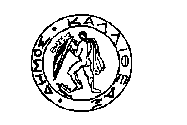 ΕΛΛΗΝΙΚΗ ΔΗΜΟΚΡΑΤΙΑ			               			  	ΚΑΛΛΙΘΕΑ   31-10-2019ΝΟΜΟΣ ΑΤΤΙΚΗΣ									   ΔΗΜΟΣ ΚΑΛΛΙΘΕΑΣ			                         				  ΕΠΙΤΡΟΠΗ ΚΛΗΡΩΣΗΣ ΘΡΗΣΚΕΥΤΙΚΩΝ ΕΜΠΟΡΟΠΑΝΗΓΥΡΕΩN  ΔΗΜΟΥ ΚΑΛΛΙΘΕΑΣ	ΠΡΑΚΤΙΚΟ  Νο 5Στην Καλλιθέα σήμερα  Πέμπτη 31 Οκτωβρίου 2019 & ώρα 9:00  π. μ. στην αίθουσα του Δημοτικού Συμβουλίου Καλλιθέας συνήλθαν σε τακτική συνεδρίαση τα μέλη της ΕΠΙΤΡΟΠΗΣ ΚΛΗΡΩΣΗΣ ΘΡΗΣΚΕΥΤΙΚΩΝ ΕΜΠΟΡΟΠΑΝΗΓΥΡΕΩN  ΔΗΜΟΥ ΚΑΛΛΙΘΕΑΣ,  τα οποία ορίστηκαν με την με αριθμό 353/2019 απόφαση του Δημοτικού  Συμβουλίου Καλλιθέας,  για  να  διενεργήσουν  δημόσια  κλήρωση  για  τις  θέσεις  της   ΘΡΗΣΚΕΥΤΙΚΗΣ  ΕΜΠΟΡΟΠΑΝΗΓΥΡΗΣ  «ΑΓ.ΝΙΚΟΛΑΟΣ 2019» ΔΗΜΟΥ ΚΑΛΛΙΘΕΑΣ σύμφωνα με την με αριθμό 41/2016 απόφαση του Δημοτικού Συμβουλίου Καλλιθέας με την οποία εγκρίθηκε ο ΚΑΝΟΝΙΣΜΟΣ ΛΕΙΤΟΥΡΓΙΑΣ ΘΡΗΣΚΕΥΤΙΚΩΝ ΕΜΠΟΡΟΠΑΝΗΓΥΡΕΩN  ΔΗΜΟΥ ΚΑΛΛΙΘΕΑΣ & την με αριθμό 214/2018 απόφαση του Δημοτικού Συμβουλίου με την οποία εγκρίθηκε η ΤΡΟΠΟΠΟΙΗΣΗ ΚΑΝΟΝΙΣΜΟΥ ΛΕΙΤΟΥΡΓΙΑΣ ΘΡΗΣΚΕΥΤΙΚΩΝ ΕΜΠΟΡΟΠΑΝΗΓΥΡΕΩΝ ΔΗΜΟΥ ΚΑΛΛΙΘΕΑΣ.Παρόντες: Καλογερόπουλος Κωνσταντίνος, Αδαμοπούλου Αναστασία &  Γεωργούσης Παναγιώτης.Ως Γραμματείς της Επιτροπής παρευρίσκονται οι: Περαμερίτης Αναστάσιος & Σκαλιδάκης Ζαχαρίας οι οποίοι ορίστηκαν με την με αριθμό 107/2016 απόφαση του Δημάρχου Καλλιθέας.Το Μέλος της Επιτροπής  Καλογερόπουλος Κωνσταντίνος ανακοίνωσε τους κανόνες της διαδικασίας της κλήρωσης οι οποίοι  έχουν ως εξής  : ΚΑΝΟΝΕΣ ΔΙΑΔΙΚΑΣΙΑΣ ΚΛΗΡΩΣΗΣ ΑΓΙΟΥ ΝΙΚΟΛΑΟΥ 2019Σύνολο θέσεων προς διάθεση:  76.Ενδεικτική διάσταση θέσης   : 4,00 m * 1,50 m ,  3,00 m * 1,50 m,  2,00 m * 1,50 m.  Οι ενδεικτικές θέσεις Δ4 & Δ5 αντί των διαστάσεων που έχουν επί του σχετικού συνημμένου σχεδιαγράμματος 3,00 m * 1,50 m , θα διατίθενται με τις εξής διαστάσεις:  H Δ4 ως 4,00 m * 1,50 m & η Δ5 ως 2,00 m * 1,50 m.Τα εκκλησιαστικά είδη  καταλαμβάνουν  4 (τέσσερεις)  θέσεις της εμποροπανηγύρεως , την Δ1, Δ2, Δ3, Δ4,   οι οποίες θα χορηγούνται  με σειρά Δ1, Δ2, Δ3, Δ4. Σε περίπτωση που για τις θέσεις αυτές δεν υπάρχει επαρκής ζήτηση για τα αντίστοιχα προϊόντα οι υπολειπόμενες θέσεις θα διατίθενται στην κλήρωση με τα λοιπά προϊόντα & σύμφωνα με τις  διατάξεις του παρόντος κανονισμού.Οι πωλητές εσωρούχων θα αναπτύσσονται μετά από τις θέσεις Δ12 μέχρι τέλους.Στις αιτήσεις που δεν αναγράφονται μέτρα θα χορηγηθούν στον κληρωθέντα δικαιούχο τόσα όσα αντιστοιχούν στην άμεσα διατιθέμενη θέση.Σε όσες αιτήσεις δεν αναγράφεται το είδος ο αιτών θα συμμετάσχει στην  κλήρωση θεωρώντας ότι δεν διαθέτει κάποιο από τα απαγορευμένα είδη σύμφωνα με το άρθ. 9 παρ. 2 & 3 του ισχύοντος κανονισμού. Σε κάθε άλλη περίπτωση θα αποκλείεται της συμμετοχής του σύμφωνα με τις σχετικές διατάξεις.Αν κάποιος από τους αιτούντες, παριστάμενος στην διαδικασία κλήρωσης, επιθυμεί να εκφράσει διαφορετική επιθυμία ως προς τα m από τα αναγραφόμενα της αίτησής του, κατά την διαλογή του έχει την δυνατότητα να τροποποιήσει την επιλογή του καταγράφοντας  αυτήν στα πρακτικά της επιτροπής.Χάρτης με τις θέσεις έχει αναρτηθεί στην είσοδο της αίθουσας.Οι κατηγορίες που θα κληρωθούν είναι :Πωλητές ΕΚΚΛΗΣΙΑΣΤΙΚΩΝ ΕΙΔΩΝ. ΑΜΕΑ - ΠΟΛΥΤΕΚΝΟΙ – ΤΡΙΤΕΚΝΟΙ. ΛΟΙΠΟΙ.ΕΠΑΓΓΕΛΜΑΤΙΕΣ ΠΩΛΗΤΕΣ ΒΙΟΜΗΧΑΝΙΚΩΝ ΕΙΔΩΝ ΛΑΪΚΩΝ ΑΓΟΡΩΝ & ΚΑΤΟΧΟΙ ΠΑΡΑΓΩΓΙΚΗΣ ΑΔΕΙΑΣ ΛΑΪΚΩΝ ΑΓΟΡΩΝ ΜΕ ΑΝΤΙΚΕΙΜΕΝΟ ΕΚΜΕΤΑΛΕΥΣΗΣ ΑΝΘΗ , ΦΥΤΑ & ΜΕΤΑΠΟΙΗΜΕΝΑ ΠΡΟΪΟΝΤΑ.ΑΔΕΙΟΥΧΟΙ ΠΛΑΝΟΔΙΟΥ ή ΣΤΑΣΙΜΟΥ ΕΜΠΟΡΙΟΥ. Τα ονόματα ανά κατηγορία και οι θέσεις ανά περίπτωση,  θα κληρωθούν ως εξής :Ονόματα ΕΚΚΛΗΣΙΑΣΤΙΚΩΝ  Νο 1  Κλήρωση.Ονόματα  ΑΜΕΑ - ΠΟΛΥΤΕΚΝΟΙ – ΤΡΙΤΕΚΝΟΙ  Νο2  Κλήρωση.Θέσεις ΑΜΕΑ - ΠΟΛΥΤΕΚΝΟΙ – ΤΡΙΤΕΚΝΟΙ  Νο2 Κλήρωση.Ονόματα ΛΟΙΠΩΝ   Νο 3  Κλήρωση.Ονόματα ΕΠΑΓΓΕΛΜΑΤΙΩΝ ΠΩΛΗΤΩΝ ΒΙΟΜΗΧΑΝΙΚΩΝ ΕΙΔΩΝ ΛΑΪΚΩΝ ΑΓΟΡΩΝ & ΚΑΤΟΧΟΙ ΠΑΡΑΓΩΓΙΚΗΣ ΑΔΕΙΑΣ ΛΑΪΚΩΝ ΑΓΟΡΩΝ ΜΕ ΑΝΤΙΚΕΙΜΕΝΟ ΕΚΜΕΤΑΛΕΥΣΗΣ ΑΝΘΗ , ΦΥΤΑ & ΜΕΤΑΠΟΙΗΜΕΝΑ ΠΡΟΪΟΝΤΑ  Νο 4 Κλήρωση.Ονόματα ΑΔΕΙΟΥΧΩΝ ΠΛΑΝΟΔΙΟΥ ή ΣΤΑΣΙΜΟΥ ΕΜΠΟΡΙΟΥ Νο 5 Κλήρωση.Ποσοστό μέχρι 20% επί των συνολικά διαθέσιμων θέσεων θα διατεθούν σε ΕΠΑΓΓΕΛΜΑΤΙΕΣ ΠΩΛΗΤΕΣ ΒΙΟΜΗΧΑΝΙΚΩΝ ΕΙΔΩΝ ΛΑΪΚΩΝ ΑΓΟΡΩΝ & ΚΑΤΟΧΟΥΣ ΠΑΡΑΓΩΓΙΚΗΣ ΑΔΕΙΑΣ ΛΑΪΚΩΝ ΑΓΟΡΩΝ ΜΕ ΑΝΤΙΚΕΙΜΕΝΟ ΕΚΜΕΤΑΛΕΥΣΗΣ ΑΝΘΗ , ΦΥΤΑ & ΜΕΤΑΠΟΙΗΜΕΝΑ ΠΡΟΪΟΝΤΑ, ήτοι : Από το σύνολο των διατιθεμένων θέσεων , 15 (δέκα πέντε) θέσεις δηλ. οι θέσεις από το Δ62 μέχρι Δ76.Ποσοστό 10% επί των συνολικά διαθέσιμων θέσεων θα διατεθούν σε ΑΔΕΙΟΥΧΟΥΣ ΠΛΑΝΟΔΙΟΥ ή ΣΤΑΣΙΜΟΥ ΕΜΠΟΡΙΟΥ ΜΕ ΑΝΤΙΚΕΙΜΕΝΟ ΠΩΛΗΣΗΣ ΑΠΟ ΤΑ ΕΠΙΤΡΕΠΟΜΕΝΑ ΕΙΔΗ , ήτοι : Από το σύνολο των διατιθέμενων θέσεων , 8 (οκτώ) θέσεις δηλ. οι θέσεις από το Δ54 μέχρι Δ61.Ποσοστό μέχρι 15% επί των συνολικά διαθέσιμων θέσεων θα διατεθούν  σε  ΑΜΕΑ με ποσοστό αναπηρίας άνω του 67% & γονέα ή τέκνου αυτού,  πολύτεκνου-τρίτεκνου  & τέκνων αυτών, ήτοι : 11(έντεκα) θέσεις.Στην κατηγορία των ΛΟΙΠΩΝ διατίθενται συνολικά 38 ΘΕΣΕΙΣ.Η σειρά των κληρώσεων θα είναι :ΕΚΚΛΗΣΙΑΣΤΙΚΑ ΕΙΔΗΑΜΕΑ - ΠΟΛΥΤΕΚΝΟΙ – ΤΡΙΤΕΚΝΟΙΛΟΙΠΟΙΕΠΑΓΓΕΛΜΑΤΙΕΣ ΠΩΛΗΤΕΣ ΒΙΟΜΗΧΑΝΙΚΩΝ ΕΙΔΩΝ ΛΑΪΚΩΝ ΑΓΟΡΩΝ & ΚΑΤΟΧΟΙ ΠΑΡΑΓΩΓΙΚΗΣ ΑΔΕΙΑΣ ΛΑΪΚΩΝ ΑΓΟΡΩΝ ΜΕ ΑΝΤΙΚΕΙΜΕΝΟ ΕΚΜΕΤΑΛΕΥΣΗΣ ΑΝΘΗ , ΦΥΤΑ & ΜΕΤΑΠΟΙΗΜΕΝΑ ΠΡΟΪΟΝΤΑ.ΑΔΕΙΟΥΧΟΙ ΠΛΑΝΟΔΙΟΥ ή ΣΤΑΣΙΜΟΥ ΕΜΠΟΡΙΟΥ.ΕΠΙΛΑΧΟΝΤΕΣ.Η κλήρωση αρχίζει με την διάθεση της πρώτης θέσης  από την Δεξιά πλευρά δηλ. της θέσης  Δ1. Μετά το πέρας της κλήρωσης της κατηγορίας των ΑΜΕΑ - ΠΟΛΥΤΕΚΝΩΝ – ΤΡΙΤΕΚΝΩΝ τα ονόματα που δεν θα κληρωθούν θα συμμετάσχουν στην κλήρωση της κατηγορίας των ΛΟΙΠΩΝ.Στην  κατηγορία ΑΜΕΑ - ΠΟΛΥΤΕΚΝΟΙ – ΤΡΙΤΕΚΝΟΙ,  η θέση του δικαιούχου θα επιλέγεται με την διαδικασία της κλήρωσης.  Με βάσει τα ζητούμενα μέτρα από τον κληρωθέντα δικαιούχο θα γίνεται προώθηση ή υποχώρηση των παρακείμενων δικαιούχων, κατά περίπτωση , προκειμένου να καλύπτονται τα κενά.Σε περίπτωση συστάδας θέσεων με παρεμβολή διαδρόμου ο δικαιούχος θα περιορίζεται στα m που λειτουργικά μπορεί να διατεθούν.  Οι κληρωθέντες-δικαιούχοι θέσης θα πρέπει να προσέλθουν για να καταβάλουν τα αντίστοιχα τέλη από τις 06 έως τις 11 Νοεμβρίου 2019.  Την επομένη της λήξης της προθεσμίας πληρωμής των θέσεων για τους δικαιούχους & μόνο για 1 (μία)   ημέρα (12 Νοεμβρίου 2019), θα δίνεται η δυνατότητα  εφόσον έχουν προκύψει παρακείμενες κενές θέσεις εκατέρωθεν των θέσεων που ήδη έχουν πληρώσει να αιτηθούν την αγορά αυτών εάν το επιθυμούν. Οι κενές θέσεις θα διατίθενται με σειρά προτεραιότητας  πιστοποιούμενης από την κατάθεση στο πρωτόκολλο του Δήμου σχετικού αιτήματος από την πλευρά των ενδιαφερομένων & καταβολής των αναλογούντων τελών. Στη συνέχεια θα πραγματοποιείται σύμπτυξη των θέσεων με σκοπό την κάλυψη των κενών που μπορεί να έχουν δημιουργηθεί από την μη ζήτηση κάποιων από αυτές. Στην περίπτωση που κάποιος από τους ήδη αδειούχους δεν επιθυμεί να συμπεριληφθεί σε αυτήν τη διαδικασία έχει την δυνατότητα να το δηλώσει.Μεταξύ της 14ης & της 19ης Νοεμβρίου 2019, καθημερινά από τις 9:00 π.μ. οι αζήτητες θέσεις θα διατίθενται στους κληρωθέντες-επιλαχόντες σύμφωνα με την σειρά κλήρωσης τους, αφού δηλώσουν την παρουσία τους, με κατάθεση σχετικής αιτήσεως που θα χορηγείται από την Υπηρεσία , στο πρωτόκολλο του Δήμου & καταβάλλουν τα αναλογούντα τέλη.Στις 20 Νοεμβρίου 2019 οι εκπρόθεσμοι υποβολής αιτήσεων συμμετοχής καθώς & κάθε άλλος κληρωθείς-δικαιούχος ή κληρωθείς-επιλαχών θα έχουν την δυνατότητα να δηλώσουν την επιλογή τους ως προς τις υπολειπόμενες αδιάθετες θέσεις οι οποίες θα διατίθενται σε αυτούς από τις 9:00. «Οι αζήτητες θέσεις θα διατίθενται αμέσως μετά τις 9:00 π.μ. με σειρά προτεραιότητας από την πλευρά των ενδιαφερομένων & καταβολής των αναλογούντων τελών, πιστοποιούμενης από την κατάθεση στο πρωτόκολλο του Δήμου σχετικού αιτήματος , επί συγκεκριμένου εντύπου που χορηγείται από την υπηρεσία». (απόφαση Δ.Σ. 41/16, άρθ. 5Α.19 εδ.2).Στις 21 Νοεμβρίου 2019 «θα δίνεται η δυνατότητα οι αζήτητες θέσεις να διατίθενται σε ήδη δικαιούχους  παρακείμενων θέσεων υπερβαίνοντας τον κανόνα του άρθρου 5A 2 όσον αφορά το μέγιστο των χορηγούμενων m. Οι αζήτητες μέχρι τούδε θέσεις των εκκλησιαστικών ειδών θα διατίθενται σε πωλητές βιβλίων & παιχνιδιών». (απόφαση Δ.Σ. 41/16, άρθ. 5Α.19 εδ.3).Τα αποτελέσματα της κλήρωσης θα ανακοινωθούν με ανάρτηση στην ιστοσελίδα & στον πίνακα ανακοινώσεων του Δήμου Καλλιθέας.Από την διαλογή των αιτήσεων τα ονόματα που πληρούσαν τις προϋποθέσεις συμμετοχής στην διαδικασία της κλήρωσης , συνολικά 739 είναι αυτά που έχουν αναρτηθεί στην είσοδο της αίθουσας στους εξής πίνακες: ΕΚΚΛΗΣΙΑΣΤΙΚΑ ΕΙΔΗ: 13ΑΜΕΑ - ΠΟΛΥΤΕΚΝΟΙ – ΤΡΙΤΕΚΝΟΙ: 54ΛΟΙΠΟΙ: 458ΑΔΕΙΟΥΧΟΙ ΛΑΪΚΩΝ ΑΓΟΡΩΝ:  179ΑΔΕΙΟΥΧΟΙ ΠΛΑΝΟΔΙΟΥ ή ΣΤΑΣΙΜΟΥ ΕΜΠΟΡΙΟΥ: 35Απορρίφθηκαν, αποκλείσθηκαν ή εξαιρέθηκαν από την διαδικασία της κλήρωσης 82 αιτήσεις. Η κατάσταση των ονομάτων αυτών επίσης έχει αναρτηθεί στην  είσοδο της αίθουσας. Σύμφωνα με την με αριθμό 57/2017 απόφαση του Δημοτικού Συμβουλίου καθιερώνεται ηλεκτρονική κλήρωση για τις θρησκευτικές εμποροπανηγύρεις του Δήμου Καλλιθέας  έτους 2017 & εφεξής.Στη συνέχεια ακολούθησε η διαδικασία της κλήρωσης των  δικαιούχων θέσεων  σύμφωνα  με όσα  περιγράφονται  στους ανωτέρω ΚΑΝΟΝΕΣ ΔΙΑΔΙΚΑΣΙΑΣ ΚΛΗΡΩΣΗΣ ΑΓΙΟΣ ΝΙΚΟΛΑΟΣ 2019.Τα αποτελέσματα της κλήρωσης όπως αυτά καταγράφηκαν στα σχετικά έντυπα :ΔΙΑΘΕΣΗ ΘΕΣΕΩΝ  ΑΓΙΟΣ ΝΙΚΟΛΑΟΣ  2019  Στοιχείο (1).ΜΗΤΡΩΟ ΑΓΙΟΣ ΝΙΚΟΛΑΟΣ 2019  Στοιχείο (2).ΘΕΣΕΙΣ (ALERT) ΑΓΙΟΣ ΝΙΚΟΛΑΟΣ  2019  Στοιχείο (3).  έχουν ως εξής:Η ΚΛΗΡΩΣΗ ΓΙΑ ΤΗΝ ΚΑΤΗΓΟΡΙΑ ΤΩΝ ΛΟΙΠΩΝ , ΤΩΝ ΑΔΕΙΟΥΧΩΝ ΛΑΪΚΩΝ ΑΓΟΡΩΝ & ΤΩΝ ΑΔΕΙΟΥΧΩΝ ΥΠΑΙΘΡΙΟΥ ΕΜΠΟΡΙΟΥ ΔΕΝ ΠΡΑΓΜΑΤΟΠΟΙΗΘΗΚΕ ΛΟΓΩ ΚΑΛΥΨΗΣ ΤΩΝ ΔΙΑΘΕΣΙΜΩΝ ΘΕΣΕΩΝ ΑΥΤΩΝ ΤΩΝ ΚΑΤΗΓΟΡΙΩΝ ΑΠΟ ΔΗΜΟΤΕΣ -ΚΑΤΟΙΚΟΥΣ.									ΤΑ ΜΕΛΗ                                                                                                                   ΚΑΛΟΓΕΡΟΠΟΥΛΟΣ ΚΩΝΣΤΑΝΤΙΝΟΣΑΔΑΜΟΠΟΥΛΟΥ ΑΝΑΣΤΑΣΙΑΓΕΩΡΓΟΥΣΗΣ ΠΑΝΑΓΙΩΤΗΣ                                                                                                                                         ΟΙ  ΓΡΑΜΜΑΤΕΙΣΠΕΡΑΜΕΡΙΤΗΣ  ΑΝΑΣΤΑΣΙΟΣ					   ΣΚΑΛΙΔΑΚΗΣ ΖΑΧΑΡΙΑΣ	Α/Α ΜΗΤΡΩΟΥΑΡ. ΑΙΤΗΣΗΣ ΗΜΕΡΟΜΗΝΙΑ ΟΝΟΜΑΤΕΠΩΝΥΜΟΠΡΟΪΟΝ                               ΑΓ. ΝΙΚΟΛΑΟΣΜΕΤΡΑ                ΑΓ. ΝΙΚΟΛΑΟΣΘΕΣΕΙΣΑΓ. ΝΙΚΟΛΑΟΥ ΣΕΙΡΑ ΕΠΙΛΑΧΟΝΤΩΝ11088322/02/19 UDDIN FARIDΕΡΓΑΛΕΙΑ821261327/2/2019ABDUL BARIKΕΙΔΗ ΔΩΡΩΝ8 2831109722/02/19ADEMI ENVER ΕΝΔΥΜΑΤΑ841110922/02/19ADEMI ERVISΡΟΥΧΑ851232727/02/19ADEMI XHEMAL(ν)ΡΟΥΧΑ86976519/02/19ADJEI RITHA ENYORNAMΡΟΥΧΑ8 3171102322/2/2019ALAM JAMSADΨΙΛΙΚΑ881263427/2/2019ALAM S M SHAHΚΑΛΤΣΕΣ-ΕΡΓΑΛΕΙΑ891233127/2/2019ALAMGIR MOHAMMADΚΑΛΤΣΕΣ8101236427/02/19ALI MENDOR (ν)ΥΠΟΔΗΜΑΤΑ811291016/01/19ALSHAHOUD ADEL(ν)ΕΣΩΡΟΥΧΑ-ΚΑΛΤΣΕΣ8Δ20 , Δ2112979119/2/2019ASIF MOHAMMADΨΙΛΙΚΑ8131266727/2/2019AVDIU EDISONΕΙΔΗ ΔΩΡΩΝ4141267527/2/2019AVETISYAN MARGARITΚΟΣΜΗΜΑΤΑ4151268127/02/19AZAM MDΥΠΟΔΗΜΑΤΑ8161268527/02/19BADOUR HISAMΛΕΥΚΑ ΕΙΔΗ4171269127/02/19BAHAR MOHAMMEDΨΙΛΙΚΑ818976619/02/19BARDHOLI ILMIΡΟΥΧΑ8191109422/02/19BASHER MD ABULΨΙΛΙΚΑ8201269627/2/2019BEGUM MRS TAHERAΘΗΚΕΣ ΚΙΝΗΤΩΝ4 1211267927/02/19BEHARI SKENDERΒΙΒΛΙΑ-ΘΗΚΕΣ ΚΙΝΗΤΩΝ8221268627/02/19BOGI GEZIM ΥΔΡΑΥΛΙΚΑ-ΡΟΥΧΑ-ΥΠΟΔΗΜΑΤΑ8231113822/02/19BRACE SPIRO ΚΑΛΑΜΠΟΚΙΑ8241233227/02/19BRAHIMI DHURIMΚΑΛΤΣΕΣ-ΕΣΩΡΟΥΧΑ8251233427/02/19BRAHIMI EDUARTΚΑΛΤΣΕΣ-ΕΣΩΡΟΥΧΑ8261114022/02/19BUTJA ALFREDΛΕΥΚΑ ΕΙΔΗ8271114622/02/19BUZI BAMIRΡΟΥΧΑ8281228327/02/19CARKANJI DENADAΡΟΥΧΑ8291107922/02/19CEKA ARTAN ΕΣΩΡΟΥΧΑ830976919/02/19CHAHIBR OSAMAΚΑΛΤΣΕΣ-ΕΣΩΡΟΥΧΑ8311269527/2/2019CHOWDURY SALIM AHMEDΚΑΛΤΣΕΣ-ΕΣΩΡΟΥΧΑ8321270327/2/2019CONDRATCHI NATALIAΕΙΔΗ ΔΩΡΩΝ4331270927/2/2019CONDRATCHI ΧΕΝΙΑΠΑΡΑΔΟΣΙΑΚΑ ΕΔΕΣΜΑΤΑ ΚΡΗΤΗΣ4341267127/2/2019CZAPSKA IVONAΕΙΔΗ ΔΩΡΩΝ4351266327/02/19DELILAJ ABEDINΕΣΩΡΟΥΧΑ836977419/2/2019DERVISHAJ VIKTORΜΠΙΖΟΥ837895215/02/19DOGANI ASTRIT (ν)ΕΣΩΡΟΥΧΑ8381110722/02/19DOGANI GEZIMΨΙΛΙΚΑ839895515/02/19DOGANI PANAJOT(ν)ΡΟΥΧΑ8401107122/02/19EREVBENAGIE JOHNBULLΤΣΑΝΤΕΣ8411265227/02/19EVANS JOHNΕΙΔΗ ΔΩΡΩΝ4421264327/02/19FAROQUE OMARΨΙΛΙΚΑ-ΚΑΛΤΣΕΣ-ΘΗΚΕΣ ΚΙΝΗΤΩΝ8431263327/02/19FERZAJ BESNIKΕΣΩΡΟΥΧΑ8441108722/02/19GENCI BREGU ΡΟΥΧΑ8451113022/2/2019GJONISHRI JANAQΡΟΥΧΑ8461110222/02/19GOTOSHIA AKAKIΡΟΥΧΑ8471233627/02/19GRIGORESCU MARIOARAΡΟΥΧΑ8481107522/2/2019HAMMOUSH KHALEDΡΟΥΧΑ8491262327/2/2019HARACIU MELIDAΚΑΛΑΜΠΟΚΙΑ-ΚΑΣΤΑΝΑ-ΜΑΛΛΙ ΓΡΙΑΣ4501261027/2/2019HARUNI JETNORΕΙΔΗ ΔΩΡΩΝ6511100422/2/2019HASNAT ABULΨΙΛΙΚΑ8521107822/02/19HOSSAIN ALTAFΨΙΛΙΚΑ8531234227/02/19HOSSAIN AMIRΨΙΛΙΚΑ854977619/2/2019HOSSAIN LOKMANΚΑΛΤΣΕΣ - ΕΣΩΡΟΥΧΑ8551234627/02/19HOSSAIN MDΕΙΔΗ ΔΩΡΩΝ8561235127/02/19HOSSAIN MD ZAKIRΨΙΛΙΚΑ8571258327/02/19HOSSAIN MOHAMMEDΨΙΛΙΚΑ8581099922/02/19HOSSAIN SAKHAWATΨΙΛΙΚΑ859977719/2/2019HOXHAJ ASTRITΕΙΔΗ ΔΩΡΩΝ8601256927/02/19HOXHAJ GENCIΕΙΔΗ ΟΙΚΙΑΚΗΣ ΧΡΗΣΗΣ8611255927/2/2019IBETOLIE CHRISTIANΗΛΕΚΤΡΟΝΙΚΑ-ΤΣΑΝΤΕΣ4621254827/2/2019ISLAM EMDADULΕΙΔΗ ΔΩΡΩΝ-ΘΗΚΕΣ ΚΙΝΗΤΩΝ4631108122/02/19ISLAM MD DIN ΨΙΛΙΚΑ8641109022/2/2019JEORGJIU ILIAΤΣΑΝΤΕΣ865290916/01/19KHATTAB MAHMOUDΡΟΥΧΑ4661108922/02/19KOCAJ GEZIMΡΟΥΧΑ8671109322/02/19KOLOMIYTSEVA LIUDMILAΡΟΥΧΑ8681103322/02/19KOPO ASTRITΡΟΥΧΑ869978119/02/19LAMAJ ASTRITΡΟΥΧΑ8701103622/02/19LASKAR MD JOHIR UDDINΨΙΛΙΚΑ871520229/1/2019LEMEZHI PREKΨΙΛΙΚΑ4Δ5372978419/02/19MAKTABI MOHAMADΚΑΛΤΣΕΣ-ΕΣΩΡΟΥΧΑ8731185526/02/19MANELI ANDONETAΕΙΔΗ ΟΙΚΙΑΚΗΣ ΧΡΗΣΗΣ4741250927/2/2019MBAH VICTOR JOHNNYΗΛΕΚΤΡΟΝΙΚΑ-ΡΟΥΧΑ4751236127/2/2019MD ABDUR RAHIMΨΙΛΙΚΑ8761252227/2/2019MD FAZLUL HAQUE KHANΨΙΛΙΚΑ8771250127/02/19MD JOYNAL DHALI AZHARΠΑΙΧΝΙΔΙΑ8781253727/02/19MD TAJUL ISLAMΕΣΩΡΟΥΧΑ8791108422/02/19MERDZANOSKI ANITAΘΗΚΕΣ ΚΙΝΗΤΩΝ8801271127/02/19METAJ JOANNAΘΗΚΕΣ ΚΙΝΗΤΩΝ881978819/2/2019MICHAEL NICOLETA COSMINAΜΠΙΖΟΥ8821260027/02/19MIHA RIARDΡΟΥΧΑ4831259627/02/19MOBARAK HOSSAIN ΕΠΟΧΙΑΚΑ ΕΙΔΗ8841236827/02/19MOHAMMAD AMJADΡΟΥΧΑ8851259527/02/19MOHAMMAD IQBALΕΠΟΧΙΑΚΑ ΕΙΔΗ8861236927/02/19MOHAMMAD SHAKEELΡΟΥΧΑ8871100922/2/2019MOLLAH MD SIRAJΨΙΛΙΚΑ888979319/2/2019MOULA MOHAMED KASIMΨΙΛΙΚΑ-ΜΠΙΖΟΥ8891105022/2/2019MUHAMMAD DOLALΕΙΔΗ ΔΩΡΩΝ890979619/2/2019MUHIN MUHI UDDINΨΙΛΙΚΑ891979719/02/19MUKESOUR G.M. RAHMANΨΙΛΙΚΑ8921237327/02/19NADEEM AHMEDΡΟΥΧΑ8931258227/2/2019NDIMELE JOY NWAKAEGOΤΣΑΝΤΕΣ-ΗΛΕΚΤΡΟΝΙΚΑ494979919/02/19NDINI ELENAΕΝΔΥΜΑΤΑ8951257427/02/19NGARAKWE NKEM MIKEΗΛΕΚΤΡΟΝΙΚΑ-ΕΣΩΡΟΥΧΑ-ΠΑΙΧΝΙΔΙΑ4961237827/02/19NIKAJ ALBERTΖΩΝΕΣ897591531/1/2019OBAMWONYI PETERΤΣΑΝΤΕΣ8981106427/02/19OBINYAN CLEMENTΤΣΑΝΤΕΣ8991257027/2/2019OJO OSEMWENYENWENΤΣΑΝΤΕΣ41001256427/02/19OKROM CHIKWEM-KENNETHΤΣΑΝΤΕΣ4101980219/02/19ONWUDINJO CHARLESΗΛΕΚΤΡΟΝΙΚΑ ΕΙΔΗ81021238427/2/2019ONYEJURUWA NDUBUISI STEVEΤΣΑΝΤΕΣ81031255627/02/19OYEFESO TOYIN KOLE ΤΣΑΝΤΕΣ-ΨΙΛΙΚΑ41041110022/2/2019PAPA ARDITΡΟΥΧΑ81051255127/02/19PATWARY JAKIΕΝΔΥΜΑΤΑ61061254527/2/2019PETROVA SVELTAΕΝΔΥΜΑΤΑ-ΥΠΟΔΗΜΑΤΑ41071105922/2/2019PILURI ERVISΕΣΩΡΟΥΧΑ81081106822/02/19PRENDI ANGJELINΡΟΥΧΑ81091238727/02/19QENDRO LEONORAΕΣΩΡΟΥΧΑ81101239227/2/2019RAGA QAISAR IJAZΕΠΟΧΙΑΚΑ ΕΙΔΗ81111254127/02/19RAHMAN SM MAHBUBURΕΠΟΧΙΑΚΑ ΕΙΔΗ41121252727/02/19RASHID MD ABDURΕΣΩΡΟΥΧΑ-ΠΑΠΟΥΤΣΙΑ4113980419/02/19RAZOUK ABDULLAHΚΑΛΤΣΕΣ81141252327/2/2019RAZU MOHAMMED RAFIQΕΠΟΧΙΑΚΑ ΕΙΔΗ41151107222/02/19RIHA MARILENA-LUMINITAΡΟΥΧΑ81161251827/02/19ROMY MD. MORSHED ΠΑΙΧΝΙΔΙΑ8117980619/02/19SAGHATELOVA LIDAΕΙΔΗ ΒΙΟΤΙΚΗΣ ΑΝΑΓΚΗΣ81181239427/2/2019SARKER MD ABU SAYEMΨΙΛΙΚΑ81191239827/02/19SAVUROGLU GALINAΕΙΔΗ ΔΩΡΩΝ81201251027/02/19SHAHA SHAMALΕΠΟΧΙΑΚΑ ΕΙΔΗ41211240327/02/19SHAHOUD MAHERΡΟΥΧΑ81221249727/02/19SINYAEVA LIUDMILAΜΠΙΖΟΥ61231234027/02/19SLAVOVA NADEZHDAΚΑΛΤΣΕΣ8124980919/02/19STOJA GJERGJΡΟΥΧΑ81251250227/02/19SULIMAN JIHADΕΠΟΧΙΑΚΑ ΕΙΔΗ81261100022/02/19SULIS FILIPΠΑΠΟΥΤΣΙΑ81271249627/02/19TAHO VASILΕΠΟΧΙΑΚΑ ΕΙΔΗ4128981119/02/19TERENTJEV KRISTINAΡΟΥΧΑ8129981319/02/19TIKHONOVA LIUBOVΜΠΙΖΟΥ8130981619/02/19TROCI JULIANΕΣΩΡΟΥΧΑ8131981819/02/19TURKA ARDIANΕΣΩΡΟΥΧΑ41321252127/2/2019UDDIN MOHINΠΑΙΧΝΙΔΙΑ8133982319/02/19ULLAH AMAN ΨΙΛΙΚΑ81341101822/02/19UZONWANNE JUDE MUTΤΣΑΝΤΕΣ8135982519/02/19YAHIA IMADΕΣΩΡΟΥΧΑ81361186226/2/2019ZAHREBA YULIYAΜΠΙΖΟΥ41371186326/02/19ZEKA SHQIPONJAΥΠΟΔΗΜΑΤΑ81381186526/02/19ZELENSKA VIKTORIYAΕΝΔΥΜΑΤΑ81391233527/2/2019ZHANG WENJINΚΑΛΤΣΕΣ8140549330/01/19ZHANG ZHULIANΕΙΔΗ ΔΩΡΩΝ4141982619/02/19ZHOLI KASTRIOTΡΟΥΧΑ81421066421/02/19ZHONGA THEODHORAΡΟΥΧΑ61431101322/2/2019ZOTO ELENAΡΟΥΧΑ8144983019/2/2019ΑΒΕΤΟΒ ΑΛΕΞΑΝΔΡΟΣΡΟΥΧΑ8145983419/2/2019ΑΓΟΡΓΙΑΝΙΤΗ ΒΑΣΙΛΙΚΗΕΠΟΧΙΑΚΑ ΕΙΔΗ81461114222/2/2019ΑΔΑΜΟΠΟΥΛΟΣ ΑΛΕΞΙΟΣΚΑΛΑΜΠΟΚΙΑ8147983519/02/19ΑΔΑΜΟΠΟΥΛΟΥ ΕΛΕΝΗΛΟΥΚΟΥΜΑΔΕΣ81481186726/02/19ΑΚΟΠΟΒΑ ΕΛΠΙΔΑΕΝΔΥΜΑΤΑ8149983819/02/19ΑΚΟΠΟΒΑ ΕΥΓΕΝΙΑΡΟΥΧΑ6150984119/2/2019ΑΛΑΤΖΑ ΑΣΗΜΙΝΑΖΑΧΑΡΩΔΗ ΠΡΟΪΟΝΤΑ8 261511065121/02/19ΑΛΙΜΠΑΡΟΥΤΗ ΑΝΝΕΤΑ-ΑΓΓΕΛΙΚΗ ΕΙΔΗ ΒΙΟΤΙΚΗΣ ΑΝΑΓΚΗΣ81521233027/02/19ΑΛΙΧΑΝΙΔΟΥ ΟΛΓΑΕΣΩΡΟΥΧΑ81531233327/02/19ΑΛΟΥΜΙΤ ΣΟΦΙΑ ΛΟΥΚΟΥΜΑΔΕΣ81541184926/02/19ΑΜΠΤΕΛΧΑΙ ΙΩΣΗΦΕΝΔΥΜΑΤΑ8155985019/02/19ΑΝΑΓΝΩΣΤΕΛΛΗΣ ΝΙΚΟΛΑΟΣΠΑΙΧΝΙΔΙΑ8156985419/02/19ΑΝΑΣΤΑΣΑΤΟΥ ΔΗΜΗΤΡΑΤΣΟΥΡΟΚΑΜΙΝΑΔΑ4157985619/02/19ΑΝΑΣΤΑΣΙΑΔΗΣ ΓΕΩΡΓΙΟΣΕΝΔΥΜΑΤΑ8 171581251327/2/2019ΑΝΑΣΤΑΣΙΟΥ ΒΑΣΙΛΙΚΗΡΟΥΧΑ41591101022/2/2019ΑΝΑΣΤΑΣΟΠΟΥΛΟΥ ΕΛΕΝΗΛΕΥΚΑ ΕΙΔΗ81601250727/02/19ΑΝΑΣΤΟΠΟΥΛΟΥ ΠΑΝΑΓΙΩΤΑΒΙΒΛΙΑ-ΕΙΔΗ ΔΩΡΩΝ81611187126/2/2019ΑΝΔΡΕΟΥ ΑΡΙΣΤΕΙΔΗΣΕΝΔΥΜΑΤΑ81621234427/2/2019ΑΝΤΑΚΗΣ ΙΩΑΝΝΗΣΡΟΥΧΑ8163793411/02/19ΑΝΤΙΜΑΧΙΤΗΣ ΝΙΚΟΛΑΟΣ(ν)ΤΣΑΝΤΑΚΙΑ-ΠΟΡΤΟΦΟΛΙΑ-ΖΩΝΕΣ-ΣΚΟΥΦΙΑ-ΓΑΝΤΙΑ4164985719/02/19ΑΝΤΩΝΑΡΟΠΟΥΛΟΣ ΓΕΩΡΓΙΟΣΕΙΔΗ ΔΩΡΩΝ81651250527/2/2019ΑΠΟΣΤΟΛΙΔΗΣ ΕΠΑΜΕΙΝΩΝΔΑΣΕΠΟΧΙΑΚΑ ΕΙΔΗ41661066621/02/19ΑΠΟΣΤΟΛΟΓΛΟΥ ΑΝΑΣΤΑΣΙΟΣΕΙΔΗ ΔΩΡΩΝ81671234827/02/19ΑΠΟΣΤΟΛΟΠΟΥΛΟΣ ΑΠΟΣΤΟΛΟΣΟΙΚΙΑΚΑ ΕΙΔΗ8168986119/2/2019ΑΡΓΥΡΟΠΟΥΛΟΣ ΙΩΑΝΝΗΣΕΝΔΥΜΑΤΑ8Δ42 , Δ43169986319/2/2019ΑΡΚΕΛΕ ΕΛΕΝΗΕΚΚΛΗΣΙΑΣΤΙΚΑ4 2Ε1701235627/02/19ΑΡΜΑΟΥ ΚΩΝΣΤΑΝΤΙΝΑΛΟΥΚΟΥΜΑΔΕΣ81711187426/02/19ΑΥΓΙΚΟΣ ΝΙΚΟΛΑΟΣΕΙΔΗ PET SHOP41721236027/2/2019ΒΑΛΙΑΝΟΣ ΔΙΟΝΥΣΙΟΣΚΛΟΥΒΙΑ8173412322/01/19ΒΑΛΣΑΜΙΔΗΣ ΕΥΣΤΡΑΤΙΟΣΕΚΚΛΗΣΙΑΣΤΙΚΑ4 9Ε1741262227/02/19ΒΑΜΒΟΥΚΑΣ ΚΩΝΣΤΑΝΤΙΝΟΣ ΕΝΔΥΜΑΤΑ6 401751261727/02/19ΒΑΡΒΑΡΙΓΟΥ ΚΩΝΣΤΑΝΤΙΝΑΛΕΥΚΑ ΕΙΔΗ81761261227/2/2019ΒΑΡΕΣΗΣ ΕΝΤΥΕΠΟΧΙΑΚΑ ΕΙΔΗ41771236727/2/2019ΒΑΣΙΛΑΚΗ ΓΕΩΡΓΙΑΕΣΩΡΟΥΧΑ81781260827/02/19ΒΑΣΙΛΑΚΟΥ ΑΝΔΡΟΝΙΚΗΕΙΔΗ ΙΜΑΤΙΣΜΟΥ-ΚΟΣΜΗΜΑΤΑ8 48179986819/02/19ΒΑΣΙΛΕΙΟΥ ΙΩΑΝΝΗΣΥΠΟΔΗΜΑΤΑ8180444024/01/19ΒΑΣΙΛΕΙΟΥ ΟΔΥΣΣΕΑΣΡΟΥΧΑ8181986919/02/19ΒΑΣΙΛΗ ΑΡΤΟΥΡΕΝΔΥΜΑΤΑ8182987219/02/19ΒΑΣΤΑΡΟΥΧΑ ΜΑΡΙΑ-ΧΡΥΣΟΥΛΑΕΙΔΗ ΔΩΡΩΝ8183987019/2/2019ΒΑΣΤΑΡΟΥΧΑΣ ΑΝΔΡΕΑΣΕΙΔΗ ΔΩΡΩΝ81841100622/02/19ΒΕΛΕΣΙΩΤΗΣ ΒΑΣΙΛΕΙΟΣΡΟΥΧΑ8185866114/02/19ΒΛΑΣΣΟΠΟΥΛΟΥ ΑΝΝΑΕΙΔΗ ΕΝΔΥΣΗΣ8Δ50 , Δ511861260527/02/19ΒΟΤΣΚΑΡΗ ΙΩΑΝΝΑΕΙΔΗ ΤΡΟΦΙΜΩΝ4187977219/2/2019ΒΟΥΓΙΟΥ ΜΑΡΙΑΡΟΥΧΑ81881260227/02/19ΒΟΥΡΝΑ ΓΕΩΡΓΙΑΡΟΥΧΑ81891237727/02/19ΒΡΑΓΚΑΛΑΣ ΝΙΚΟΛΑΟΣΡΟΥΧΑ8190977819/02/19ΒΡΑΓΚΑΛΑΣ ΠΑΝΤΕΛΗΣΡΟΥΧΑ81911178526/02/19ΓΑΒΑΛΑΚΗΣ ΙΩΣΗΦΕΝΔΥΜΑΤΑ-ΜΠΙΖΟΥ6 181921112022/02/19ΓΑΒΡΑΣ ΠΑΝΑΓΙΩΤΗΣΖΩΝΕΣ8193866214/2/2019ΓΑΒΡΙΗΛΙΔΗΣ ΧΡΗΣΤΟΣΕΙΔΗ ΕΝΔΥΣΗΣ8Δ38 , Δ391941187726/02/19ΓΑΛΑΝΗΣ ΓΕΩΡΓΙΟΣΟΙΚΙΑΚΑ ΕΙΔΗ4195978919/02/19ΓΑΛΑΝΗΣ ΦΩΤΙΟΣΕΙΔΗ ΛΑΪΚΗΣ ΤΕΧΝΗΣ-ΚΕΡΑΜΙΚΑ81961238127/02/19ΓΑΛΑΝΟΠΟΥΛΟΥ ΕΙΡΗΝΗΠΑΙΧΝΙΔΙΑ8 34197979419/02/19ΓΑΝΩΣΗ ΦΩΤΕΙΝΗΕΚΚΛΗΣΙΑΣΤΙΚΑ4 Δ11981238527/02/19ΓΑΤΣΙΟΥ ΠΑΡΑΣΚΕΥΗΡΟΥΧΑ8199292316/01/19ΓΕΡΑΣΚΛΗΣ ΙΩΑΝΝΗΣΨΙΛΙΚΑ-ΕΙΔΗ ΟΙΚΙΑΚΗΣ ΧΡΗΣΗΣ8Δ26 , Δ272001239127/02/19ΓΕΡΟΓΙΑΝΝΗΣ ΔΗΜΗΤΡΙΟΣΡΟΥΧΑ82011239627/02/19ΓΕΡΟΓΙΑΝΝΗΣ ΧΑΡΑΛΑΜΠΟΣΡΟΥΧΑ8202980019/2/2019ΓΕΡΟΓΙΑΝΝΗΣ ΧΑΡΑΛΑΜΠΟΣΡΟΥΧΑ82031099622/02/19ΓΕΩΡΓΑΚΟΠΟΥΛΟΣ ΓΕΩΡΓΙΟΣΜΠΙΖΟΥ82041240127/02/19ΓΕΩΡΓΙΑΔΟΥ ΣΟΦΙΑΛΕΥΚΑ ΕΙΔΗ8Δ61 , Δ62205980819/02/19ΓΕΩΡΓΙΟΥ ΖΩΗΛΟΥΚΟΥΜΑΔΕΣ4206981519/02/19ΓΙΑΓΛΗ ΚΑΪΜΑΚ ΑΜΦΙΘΕΑΖΑΧΑΡΩΔΗ-ΛΟΥΚΟΥΜΑΔΕΣ82071259827/2/2019ΓΙΑΜΑΡΕΛΟΣ ΣΠΥΡΙΔΩΝΕΙΔΗ ΕΝΔΥΣΗΣ42081067321/2/2019ΓΙΑΝΝΑΚΑΚΗ ΕΛΛΗΓΛΥΚΟ42091064921/02/19ΓΙΑΝΝΑΚΑΚΗ ΜΑΡΙΑ(ν)ΖΑΧΑΡΩΔΗ ΠΡΟΪΟΝΤΑ8Δ46 , Δ472101240927/2/2019ΓΙΑΝΝΙΚΑΡΑΣ ΑΝΤΩΝΙΟΣΛΕΥΚΑ ΕΙΔΗ8 192111241527/02/19ΓΙΑΝΝΙΚΑΡΑΣ ΣΤΥΛΙΑΝΟΣΡΟΥΧΑ82121242327/02/19ΓΙΑΝΝΟΥΛΗΣ ΘΕΟΔΩΡΟΣΡΟΥΧΑ82131187926/02/19ΓΙΑΤΑΓΑΝΑ ΠΗΝΕΛΟΠΗΥΠΟΔΗΜΑΤΑ42141242827/2/2019ΓΙΕΦΑΝΩΒ ΑΝΔΡΕΑΣΤΣΑΝΤΕΣ8215983219/02/19ΓΙΣΔΑΚΗΣ ΣΟΦΟΚΛΗΣΡΟΥΧΑ82161100322/2/2019ΓΙΩΡΓΗ ΝΙΚΟΛΑΡΟΥΧΑ82171066021/02/19ΓΙΩΡΓΙΝΗ ΜΑΡΙΑΚΑΛΛΥΝΤΙΚΑ42181259227/2/2019ΓΚΑΪΤΑΤΖΗ ΕΥΑΓΓΕΛΙΑΡΟΥΧΑ42191258927/2/2019ΓΚΑΛΑΒΟΣ ΒΑΣΙΛΗΣΕΠΟΧΙΑΚΑ ΕΙΔΗ42201258527/02/19ΓΚΙΑΤΗ ΒΙΟΛΕΤΑΕΝΔΥΜΑΤΑ42211108822/2/2019ΓΚΙΚΑ ΣΟΤΗΡΤΣΑΝΤΕΣ82221258127/02/19ΓΚΙΚΑΣ ΔΗΜΗΤΡΙΟΣΕΠΟΧΙΑΚΑ ΕΙΔΗ8 392231100522/2/2019ΓΚΙΚΑΣ ΟΔΥΣΣΕΑΣΤΣΑΝΤΕΣ8224984019/02/19ΓΚΙΚΟΠΟΥΛΗ ΙΩΑΝΝΑΡΟΥΧΑ82251101522/2/2019ΓΚΙΝΟΣ ΑΝΤΩΝΙΟΣΌΧΙ82261257827/02/19ΓΚΙΟΥΛΗ ΠΑΡΑΣΚΕΥΗΕΠΟΧΙΑΚΑ ΕΙΔΗ4227985319/02/19ΓΚΟΓΚΟΠΟΥΛΟΥ ΧΡΥΣΑΝΘΗΡΟΥΧΑ42281100722/02/19ΓΚΟΛΕΣ ΠΑΝΑΓΙΩΤΗΣΥΔΡΑΥΛΙΚΑ ΕΙΔΗ82291188326/02/19ΓΚΟΛΦΗΣ ΓΕΩΡΓΙΟΣΖΑΧΑΡΩΔΗ ΠΡΟΪΟΝΤΑ42301243927/2/2019ΓΚΟΡΑΝΗΣ ΑΛΕΞΑΝΔΡΟΣΒΟΤΑΝΑ82311256527/2/2019ΓΚΟΥΒΑΣ ΔΗΜΗΤΡΙΟΣΜΠΙΖΟΥ42321257127/2/2019ΓΚΟΥΒΑΣ ΔΗΜΗΤΡΙΟΣ ΤΟΥ ΣΠΥΡΙΔΩΝΟΣΚΑΛΛΥΝΤΙΚΑ42331256327/2/2019ΓΚΟΥΒΑΣ ΣΠΥΡΙΔΩΝΕΠΟΧΙΑΚΑ ΕΙΔΗ42341247227/02/19ΓΚΟΥΝΤΕΛΑ ΓΕΩΡΓΙΑΡΟΥΧΑ82351095622/02/19ΓΚΟΥΣΕΝΤΣΕΒΑ ΑΝΤΖΕΛΑΠΑΙΧΝΙΔΙΑ8236987819/02/19ΓΚΡΕΜΟΣ ΜΙΧΑΗΛΕΙΔΗ ΔΩΡΩΝ8237988519/02/19ΓΟΥΡΑΝΙΟΣ ΠΑΝΑΓΙΩΤΗΣΕΝΔΥΜΑΤΑ8238989919/02/19ΓΡΗΓΟΡΙΑΔΗΣ ΓΕΩΡΓΙΟΣΡΟΥΧΑ8239989019/2/2019ΓΡΗΓΟΡΙΑΔΗΣ ΓΕΩΡΓΙΟΣ ΤΟΥ ΒΑΣΙΛΕΙΟΥΛΕΥΚΑ ΕΙΔΗ8240990919/02/19ΓΡΙΜΜΗ ΒΑΡΒΑΡΑCD-DVD82411247727/02/19ΓΡΥΛΛΑΚΗΣ ΓΕΩΡΓΙΟΣΕΣΩΡΟΥΧΑ82421248027/02/19ΔΑΪΡΗΣ ΑΝΔΡΕΑΣΡΟΥΧΑ82431248827/2/2019ΔΑΛΛΑΣ ΑΛΕΞΑΝΔΡΟΣΕΙΔΗ ΔΩΡΩΝ82441228127/02/19ΔΑΜΙΓΟΣ ΦΩΤΙΟΣΡΟΥΧΑ8Δ14 , Δ522451247327/2/2019ΔΑΝΙΗΛΙΔΗ ΣΒΕΤΛΑΝΑΛΕΥΚΑ ΕΙΔΗ82461100122/2/2019ΔΕΛΗΓΙΑΝΝΑΚΗΣ ΣΤΑΥΡΟΣΛΟΥΛΟΥΔΙΑ8247215710/01/19ΔΕΛΗΓΙΑΝΝΙΔΟΥ ΠΑΡΘΕΝΟΠΗΚΑΛΤΣΕΣ-ΕΣΩΡΟΥΧΑ8Δ28 , Δ33248935618/2/2019ΔΗΜΗΤΡΑΚΟΠΟΥΛΟΣ ΕΥΑΓΓΕΛΟΣΝΕΩΤΕΡΙΣΜΟΙ-ΕΣΩΡΟΥΧΑ-ΥΠΟΔΗΜΑΤΑ82491188726/2/2019ΔΗΜΗΤΡΑΚΟΠΟΥΛΟΥ ΠΑΝΑΓΙΩΤΑ ΥΠΟΔΗΜΑΤΑ42501100822/02/19ΔΗΜΗΤΡΙΟΥ ΒΑΣΙΛΕΙΟΣΕΣΩΡΟΥΧΑ82511248127/02/19ΔΗΜΟΠΟΥΛΟΣ ΖΑΧΑΡΙΑΣΠΟΠ ΚΟΡΝ8252430323/01/19ΔΗΜΟΠΟΥΛΟΥ ΑΙΚΑΤΕΡΙΝΗΜΑΛΛΙ ΓΡΙΑΣ-ΛΟΥΚΟΥΜΑΔΕΣ-ΚΑΛΑΜΠΟΚΙ8Δ6 , Δ72531067221/02/19ΔΙΑΚΟΣ ΙΩΑΝΝΗΣΡΟΥΧΑ82541067121/02/19ΔΙΑΚΟΥ ΑΝΑΣΤΑΣΙΑΡΟΥΧΑ-ΚΑΛΤΣΕΣ8255443624/01/19ΔΙΑΜΑΝΤΗΣ ΚΥΡΙΑΚΟΣ(ν)ΤΣΑΝΤΕΣ82561095522/02/19ΔΙΑΜΑΝΤΟΠΟΥΛΟΥ ΔΕΣΠΟΙΝΑΛΟΥΚΟΥΜΑΔΕΣ82571248527/02/19ΔΙΚΑΙΟΣ ΝΙΚΟΛΑΟΣΨΙΛΙΚΑ82581101422/02/19ΔΙΛΓΕΡΙΔΗΣ ΑΔΑΜΛΕΥΚΑ ΕΙΔΗ8259992419/02/19ΔΟΥΚΑΚΗΣ ΛΕΩΝΙΔΑΣΛΕΥΚΑ ΕΙΔΗ82601255827/02/19ΔΟΥΛΟΥ ΝΙΚΗΕΠΟΧΙΑΚΑ ΕΙΔΗ42611189126/2/2019ΔΟΥΜΑΣ ΑΛΕΞΙΟΣΕΝΔΥΜΑΤΑ82621189726/2/2019ΔΡΑΓΟΥΤΣΟΣ ΕΛΕΥΘΕΡΙΟΣΕΙΔΗ ΛΑΪΚΗΣ ΤΕΧΝΗΣ42631190126/02/19ΔΡΑΚΑΚΗΣ ΜΑΡΙΟΣΜΠΙΖΟΥ42641248327/02/19ΕΛΕΝΙΔΟΥ ΕΥΓΕΝΙΑΛΕΥΚΑ ΕΙΔΗ8Δ67 , Δ68265993419/2/2019ΕΛΕΥΘΕΡΙΟΥ ΔΗΜΗΤΡΙΟΣΟΙΚΟΤΕΧΝΙΚΑ-ΑΓΡΟΔΙΑΤΡΟΦΙΚΑ ΠΡΟΪΟΝΤΑ42661096222/2/2019ΕΜΠΡΑΧΗΜ ΜΑΓΚΝΤΙΡΟΥΧΑ82671096122/02/19ΕΠΤΑΗΜΕΡΟΥ ΧΡΙΣΤΙΝΑΜΠΙΖΟΥ82681254627/2/2019ΕΥΑΓΓΕΛΟΠΟΥΛΟΣ ΓΕΩΡΓΙΟΣΕΙΔΗ ΕΝΔΥΣΗΣ, ΥΠΟΔΗΣΗΣ, ΧΑΛΙΑ42691254227/2/2019ΖΑΜΠΑΡΑΣ ΝΙΚΟΛΑΟΣΕΙΔΗ ΔΩΡΩΝ42701203627/02/19ΖΑΡΟΠΟΥΛΟΥ ΕΥΑΝΘΙΑΜΠΙΖΟΥ42711095922/02/19ΖΑΧΑΡΗΣ ΓΕΩΡΓΙΟΣΓΛΥΚΑ8272480528/01/19ΖΓΚΑΜΠΗΣ ΦΡΕΝΤΥΡΟΥΧΑ82731095822/2/2019ΖΕΡΒΟΥ ΑΡΓΥΡΗΜΠΙΖΟΥ82741247427/02/19ΗΛΙΑΔΗΣ ΜΙΧΑΗΛΕΡΓΑΛΕΙΑ8Δ54 , Δ552751066821/2/2019ΗΛΙΑΣ ΓΕΩΡΓΙΟΣΜΠΙΖΟΥ62761253627/2/2019ΗΛΙΟΠΟΥΛΟΣ ΑΘΑΝΑΣΙΟΣΛΟΥΚΟΥΜΑΔΕΣ8 292771253327/02/19ΗΛΙΟΠΟΥΛΟΣ ΗΛΙΑΣΕΙΔΗ ΔΩΡΩΝ4278994819/2/2019ΗΛΙΟΠΟΥΛΟΣ ΗΛΙΑΣΜΠΙΖΟΥ42791252827/2/2019ΗΛΙΟΠΟΥΛΟΥ ΕΛΕΝΗΣΥΣΚΕΥΑΣΜΕΝΑ ΕΙΔΗ ΔΙΑΤΡΟΦΗΣ8 442801252627/2/2019ΗΛΙΟΠΟΥΛΟΥ ΙΩΑΝΝΑΛΟΥΚΟΥΜΑΔΕΣ8 372811249527/2/2019ΗΛΙΟΠΟΥΛΟΥ ΣΤΥΛΙΑΝΗΚΑΣΤΑΝΑ-ΚΑΛΑΜΠΟΚΙΑ42821203927/02/19ΘΕΟΔΩΡΑΚΟΠΟΥΛΟΣ ΒΑΣΙΛΕΙΟΣΕΙΔΗ ΔΩΡΩΝ42831204027/02/19ΘΕΟΔΩΡΑΚΟΠΟΥΛΟΣ ΕΥΑΓΓΕΛΟΣΕΝΔΥΜΑΤΑ82841101122/2/2019ΘΕΟΔΩΡΙΔΗΣ ΓΕΩΡΓΙΟΣΡΟΥΧΑ82851246827/02/19ΘΕΟΔΩΡΟΠΟΥΛΟΥ ΚΩΝΣΤΑΝΤΙΝΑΕΙΔΗ ΔΩΡΩΝ8 322861111322/2/2019ΙΓΝΑΤΙΑΔΗΣ ΓΕΩΡΓΙΟΣΡΟΥΧΑ82871249927/02/19ΙΕΡΑ ΜΟΝΗ ΑΓΙΟΥ ΝΕΚΤΑΡΙΟΥΕΚΚΛΗΣΙΑΣΤΙΚΑ4 3Ε2881247627/2/2019ΙΝΟΠΑΛΙΔΟΥ ΕΛΕΝΗΖΑΧΑΡΩΔΗ ΠΡΟΪΟΝΤΑ82891248427/2/2019ΙΩΑΝΝΙΔΟΥ ΕΥΦΗΜΙΑΛΟΥΚΟΥΜΑΔΕΣ82901096322/02/19ΙΩΑΝΝΟΥ ΣΤΑΥΡΟΣΕΙΔΗ ΔΩΡΩΝ82911241227/02/19ΙΩΣΗΦΙΔΗΣ ΔΗΜΗΤΡΙΟΣΡΟΥΧΑ82921240627/02/19ΚΑΒΒΟΥΡΑΣ ΚΩΝΣΤΑΝΤΙΝΟΣΕΙΔΗ ΔΩΡΩΝ8293997019/02/19ΚΑΒΟΥΡΑΣ ΓΕΩΡΓΙΟΣΚΟΣΜΗΜΑΤΑ4294997819/02/19ΚΑΖΑΚΗ ΝΙΚΟΛΕΤΤΑΜΠΙΖΟΥ4295998919/02/19ΚΑΖΙΑΝΗΣ ΔΗΜΗΤΡΙΟΣΛΟΥΚΟΥΜΑΔΕΣ82961250427/2/2019ΚΑΚΑΒΑ ΧΡΙΣΤΙΝΑΡΟΥΧΑ42971251227/2/2019ΚΑΛΑΪΤΖΗΣ ΒΑΛΕΝΤΙΩΝΡΟΥΧΑ42981064721/02/19ΚΑΛΑΜΙΩΤΗ ΤΡΙΑΝΤΑΦΥΛΛΙΑΡΟΥΧΑ8299999319/2/2019ΚΑΛΑΜΙΩΤΗΣ ΣΤΥΛΙΑΝΟΣΖΑΧΑΡΩΔΗ ΠΡΟΪΟΝΤΑ4300999419/2/2019ΚΑΛΑΜΠΟΚΗ ΜΑΡΙΝΑΛΟΥΚΟΥΜΑΔΕΣ8301999519/02/19ΚΑΛΑΜΠΟΚΗ ΧΡΙΣΤΙΝΑΛΟΥΚΟΥΜΑΔΕΣ83021251527/02/19ΚΑΛΑΝΤΩΝΗ ΜΑΡΙΑΚΑΣΤΑΝΑ-ΚΑΛΑΜΠΟΚΙΑ83031204127/2/2019ΚΑΛΦΑΟΓΛΟΥ ΣΕΡΑΦΕΙΜΚΕΡΑΜΙΚΑ ΕΙΔΗ43041252027/02/19ΚΑΜΠΑΝΤΑΗΣ ΔΗΜΗΤΡΙΟΣΚΕΡΑΜΙΚΑ-ΕΙΔΗ ΔΩΡΩΝ43051252527/02/19ΚΑΜΠΕΡΗ ΚΑΤΕΡΙΝΑΕΙΔΗ ΠΡΟΙΚΟΣ43061252927/02/19ΚΑΜΠΟΥΡΗΣ ΙΩΑΝΝΗΣΛΕΥΚΑ ΕΙΔΗ-ΑΡΩΜΑΤΑ8307999619/2/2019ΚΑΝΑΚΗ ΕΙΡΗΝΗΕΙΔΗ ΔΩΡΩΝ83081240227/2/2019ΚΑΝΑΚΙΔΗΣ ΓΕΩΡΓΙΟΣΕΡΓΑΛΕΙΑ83091253227/02/19ΚΑΝΗΣ ΔΗΜΗΤΡΙΟΣΣΕΝΤΟΝΙΑ-ΠΑΤΑΚΙΑ4310999719/02/19ΚΑΝΟΝΙΔΗΣ ΙΟΡΔΑΝΗΣΡΟΥΧΑ8311999819/2/2019ΚΑΝΟΝΙΔΗΣ ΙΟΡΔΑΝΗΣΨΙΛΙΚΑ83121253827/02/19ΚΑΝΟΥΡΑ ΑΙΚΑΤΕΡΙΝΗΕΠΟΧΙΑΚΑ ΕΙΔΗ83131204227/2/2019ΚΑΠΑΡΟΣ ΚΩΝ/ΝΟΣΕΝΔΥΜΑΤΑ8314999919/2/2019ΚΑΠΕΡΩΝΗΣ ΚΩΝΣΤΑΝΤΙΝΟΣΜΠΙΖΟΥ-ΠΑΝΤΟΦΛΕΣ83151111722/02/19ΚΑΠΛΑΝΙ ΡΟΜΠΕΡΤΡΟΥΧΑ83161064821/02/19ΚΑΡΑΓΙΑΝΝΗΣ ΓΕΩΡΓΙΟΣ ΡΟΥΧΑ83171254727/02/19ΚΑΡΑΓΙΑΝΝΟΠΟΥΛΟΣ ΠΑΡΑΣΚΕΥΑΣΧΑΛΙΑ ΕΤΟΙΜΑ ΕΝΔΥΜΑΤΑ-ΥΠΟΔΗΜΑΤΑ-ΛΕΥΚΑ ΕΙΔΗ63181204427/02/19ΚΑΡΑΓΚΟΥΝΗΣ ΙΩΑΝΝΗΣΛΕΥΚΑ ΕΙΔΗ43191065821/2/2019ΚΑΡΑΚΑΣΙΛΙΩΤΗΣ ΑΛΕΞΑΝΔΡΟΣ(ν)ΒΙΒΛΙΑ83201255427/02/19ΚΑΡΑΚΙΔΗΣ ΝΙΚΟΛΑΟΣΕΠΟΧΙΑΚΑ ΕΙΔΗ4 103211256027/02/19ΚΑΡΑΛΗΣ ΔΗΜΗΤΡΙΟΣΒΙΟΜΗΧΑΝΙΚΑ ΕΙΔΗ43221256727/2/2019ΚΑΡΑΛΗΣ ΝΙΚΟΛΑΟΣΛΕΥΚΑ ΕΙΔΗ43231239027/02/19ΚΑΡΑΜΑΝΙΔΗΣ ΑΝΔΡΕΑΣΛΕΥΚΑ ΕΙΔΗ83241239727/02/19ΚΑΡΑΜΑΝΙΔΗΣ ΒΛΑΔΙΜΗΡΟΣΛΕΥΚΑ ΕΙΔΗ83251096822/02/19ΚΑΡΑΜΠΕΤΣΗΣ ΤΙΜΟΛΕΩΝΕΙΔΗ ΔΩΡΩΝ83261109622/02/19ΚΑΡΑΜΠΟΤΣΟΥ ΘΕΟΔΩΡΑΜΠΙΖΟΥ83271096922/2/2019ΚΑΡΑΣΩΤΗΡΙΟΥ ΙΩΑΝΝΗΣΛΟΥΚΟΥΜΑΔΕΣ83281097322/2/2019ΚΑΡΑΧΑΛΙΟΣ ΔΗΜΗΤΡΙΟΣΛΕΥΚΑ ΕΙΔΗ83291097522/02/19ΚΑΡΒΕΛΗΣ ΓΕΩΡΓΙΟΣΡΟΥΧΑ83301238627/2/2019ΚΑΡΔΙΑ ΕΥΣΤΑΘΙΑΡΟΥΧΑ8Δ75 , Δ76331976819/2/2019ΚΑΡΔΙΑΣ ΝΙΚΟΛΑΟΣΕΝΔΥΜΑΤΑ8332977019/2/2019ΚΑΡΔΟΥΛΙΑ ΝΙΚΟΛΕΤΤΑΑΞΕΣΟΥΑΡ ΚΙΝΗΤΩΝ8333977319/2/2019ΚΑΡΙΜΑΛΗ ΣΠΥΡΙΔΟΥΛΑΜΕΛΙΑ43341257927/2/2019ΚΑΡΚΑΜΠΟΥΝΑΣ ΒΑΣΙΛΕΙΟΣΚΑΣΤΑΝΑ-ΚΑΛΑΜΠΟΚΙΑ83351258727/02/19ΚΑΡΚΑΜΠΟΥΝΑΣ ΧΡΙΣΤΙΑΝΟΣΠΑΙΧΝΙΔΙΑ8 5336977519/02/19ΚΑΡΟΠΟΥΛΟΣ ΑΝΑΣΤΑΣΙΟΣΡΟΥΧΑ83371259327/02/19ΚΑΡΡΑ ΒΑΣΙΛΙΚΗΛΟΥΚΟΥΜΑΔΕΣ-ΜΑΛΛΙ ΓΡΙΑΣ-ΚΑΛΑΜΠΟΚΙΑ4 473381260127/02/19ΚΑΡΤΣΑΓΚΟΥΛΗΣ ΑΘΑΝΑΣΙΟΣΕΝΔΥΜΑΤΑ83391237927/02/19ΚΑΣΑΠΙΔΗΣ ΒΑΣΙΛΕΙΟΣΕΙΔΗ ΔΩΡΩΝ83401097722/02/19ΚΑΣΣΑΛΙΑΣ ΓΕΩΡΓΙΟΣΕΙΔΗ ΔΩΡΩΝ83411064621/2/2019ΚΑΤΣΑΡΗ ΚΩΣΤΟΥΛΑΡΟΥΧΑ83421249827/2/2019ΚΑΤΣΑΡΗ ΠΑΝΑΓΙΩΤΑ ΕΙΔΗ ΕΝΔΥΣΗΣ43431237427/2/2019ΚΑΤΣΙΓΙΑΝΝΗ ΦΩΤΕΙΝΗΕΙΔΗ ΔΩΡΩΝ83441250327/2/2019ΚΑΤΣΙΚΑΔΑΜΟΣ ΑΘΑΝΑΣΙΟΣΛΕΥΚΑ ΕΙΔΗ43451064321/2/2019ΚΑΤΣΙΚΑΔΗΣ ΓΕΩΡΓΙΟΣΡΟΥΧΑ8346978619/2/2019ΚΑΤΣΙΚΑΔΗΣ ΙΩΑΝΝΗΣΕΙΔΗ ΜΠΑΚΑΛΙΚΗΣ-ΕΔΩΔΙΜΑ8347979019/02/19ΚΑΤΣΙΜΙΓΑΣ ΣΤΥΛΙΑΝΟΣΒΙΒΛΙΑ83481237127/2/2019ΚΑΤΣΙΦΗΣ ΔΗΜΗΤΡΙΟΣΛΕΥΚΑ ΕΙΔΗ83491204527/02/19ΚΑΧΡΙΜΑΝΗΣ ΑΓΓΕΛΟΣΒΙΒΛΙΑ43501250627/02/19ΚΕΛΕΓΚΟΥΡΙΔΟΥ ΑΙΚΑΤΕΡΙΝΗΖΑΧΑΡΩΔΗ-ΚΑΛΑΜΠΟΚΙΑ83511251127/02/19ΚΕΛΗΣ ΣΤΑΥΡΟΣΕΙΔΗ ΔΩΡΩΝ43521097822/02/19ΚΕΝΤΡΟΣ ΘΟΔΩΡΗΣΕΣΩΡΟΥΧΑ8353979219/2/2019ΚΕΡΑΜΥΔΑΣ ΠΑΝΤΕΛΗΣΖΑΧΑΡΩΔΗ ΠΡΟΪΟΝΤΑ83541204827/02/19ΚΕΣΑΝΙΔΗΣ ΚΩΝΣΤΑΝΤΙΝΟΣΛΕΥΚΑ ΕΙΔΗ43551236527/02/19ΚΕΣΑΝΙΔΗΣ ΠΑΝΑΓΙΩΤΗΣΕΙΔΗ ΔΩΡΩΝ8Δ56 , Δ573561098122/02/19ΚΕΧΑΓΙΟΓΛΟΥ ΟΥΡΑΝΙΑΡΟΥΧΑ8357979519/2/2019ΚΙΜΠΕΖΗ ΘΕΟΔΩΡΑΜΠΙΖΟΥ43581098822/02/19ΚΙΤΣΟ ΣΠΥΡΟΠΑΠΟΥΤΣΙΑ83591251627/02/19ΚΛΕΦΤΑΚΗ ΜΑΡΙΑ ΑΓΡΟΤΙΚΑ ΠΡΟΪΟΝΤΑ4360979819/2/2019ΚΟΓΓΟΣ ΚΩΝ/ΝΟΣΕΝΔΥΜΑΤΑ-ΨΙΛΙΚΑ43611099022/02/19ΚΟΓΚΟΛΙΔΟΥ ΕΜΟΡΦΙΛΗΡΟΥΧΑ83621251927/02/19ΚΟΖΑΝΤΙΝΟΣ ΑΠΟΣΤΟΛΟΣΠΑΙΧΝΙΔΙΑ63631244927/02/19ΚΟΙΝΩΝΙΚΗ ΣΥΝΕΤΑΙΡΙΣΤΙΚΗ ΕΠΙΧΕΙΡΗΣΗ ΙΔΕΕΣ ΠΟΛΙΤΙΣΜΟΥΠΑΙΧΝΙΔΙΑ83641252427/02/19ΚΟΚΚΑΛΑ ΧΡΥΣΗ-ΧΡΥΣΟΥΛΑΣΥΣΚΕΥΑΣΜΕΝΑ ΕΙΔΗ ΔΙΑΤΡΟΦΗΣ8365424923/01/19ΚΟΚΚΙΝΟΣ ΔΗΜΗΤΡΙΟΣΤΥΡΟΚΟΜΙΚΑ ΚΡΗΤΗΣ3Δ8366981719/02/19ΚΟΚΟΛΑΣ ΣΤΥΛΙΑΝΟΣΤΡΟΦΙΜΑ83671253427/02/19ΚΟΚΩΝΗ ΑΓΛΑΪΑΠΑΙΧΝΙΔΙΑ-ΜΠΙΖΟΥ83681108222/02/19ΚΟΛΠΑΚΙΔΗΣ ΓΙΟΥΡΗΛΕΥΚΑ ΕΙΔΗ83691254027/2/2019ΚΟΛΤΣΙΔΑ ΜΑΡΙΑΝΝΑ-ΕΛΕΥΘΕΡΙΑΕΙΔΗ ΒΙΟΤΙΚΗΣ ΑΝΑΓΚΗΣ4370224914/01/19ΚΟΛΩΝΗΣ ΔΗΜΗΤΡΙΟΣΜΠΙΖΟΥ – ΑΞΕΣΟΥΑΡ ΚΙΝΗΤΩΝ8Δ22 , Δ23371982219/02/19ΚΟΝΤΖΟΣ ΛΟΥΚΑΣΒΟΤΑΝΑ83721254427/02/19ΚΟΝΤΖΟΥ ΓΙΑΝΝΟΥΛΑΒΟΤΑΝΑ-ΜΠΑΧΑΡΙΚΑ4373982419/02/19ΚΟΝΤΖΟΥ ΟΥΛΙΝΑΒΟΤΑΝΑ8374982719/02/19ΚΟΝΤΟΜΙΧΑΛΗΣ ΣΤΥΛΙΑΝΟΣΠΑΙΧΝΙΔΙΑ83751254927/02/19ΚΟΠΙΛΟΓΛΟΥ ΑΠΟΣΤΟΛΟΣΕΙΔΗ ΔΩΡΩΝ8376982919/02/19ΚΟΡΚΟΛΗΣ ΜΙΛΤΙΑΔΗΣΛΟΥΚΟΥΜΑΔΕΣ8377980119/02/19ΚΟΣΜΙΔΗΣ ΕΜΜΑΝΟΥΗΛΜΠΙΖΟΥ8Δ31 , Δ32378980519/02/19ΚΟΣΜΟΠΟΥΛΟΣ ΔΗΜΗΤΡΙΟΣΥΑΛΙΚΑ83791112722/02/19ΚΟΣΤΡΙΒΑΣ ΑΡΙΣΤΟΜΕΝΗΣΕΣΩΡΟΥΧΑ83801099222/02/19ΚΟΣΤΡΙΒΑΣ ΣΤΑΥΡΟΣΡΟΥΧΑ8381981219/02/19ΚΟΤΖΑΜΠΑΣΗ ΠΑΝΑΓΙΩΤΑΡΟΥΧΑ83821205227/02/19ΚΟΤΣΙΡΩΝΗΣ ΝΙΚΟΛΑΟΣΥΔΡΑΥΛΙΚΑ ΕΙΔΗ43831255327/02/19ΚΟΤΤΗ ΦΩΤΕΙΝΗΕΠΟΧΙΑΚΑ ΕΙΔΗ63841255727/02/19ΚΟΥΓΙΑΝΟΣ ΣΤΑΥΡΟΣΚΟΜΠΟΛΟΓΙΑ-ΓΥΑΛΙΑ43851236227/2/2019ΚΟΥΖΜΙΝΑ ΕΛΕΝΗΕΙΔΗ ΔΩΡΩΝ83861256227/02/19ΚΟΥΚΙΑΛΗ ΛΕΝΑΕΙΔΗ ΔΩΡΩΝ83871256627/02/19ΚΟΥΚΟΒΙΝΗΣ ΛΑΜΠΡΟΣΜΠΙΖΟΥ43881205827/02/19ΚΟΥΚΟΥΜΤΖΗΣ ΘΩΜΑΣΛΕΥΚΑ ΕΙΔΗ43891257227/02/19ΚΟΥΚΟΥΤΣΗΣ ΝΙΚΟΛΑΟΣΕΝΔΥΜΑΤΑ63901235727/02/19ΚΟΥΛΜΟΥΡΑΤΟΒ ΤΙΜΟΥΡΕΣΩΡΟΥΧΑ83911182526/02/19ΚΟΥΜΑΡΤΖΑΚΗ ΣΤΥΛΙΑΝΗΚΑΛΑΜΠΟΚΙΑ-ΜΑΛΛΙ ΓΡΙΑΣ4 303921206227/2/2019ΚΟΥΡΙΝΑΚΗΣ ΧΑΡΑΛΑΜΠΟΣΕΝΔΥΜΑΤΑ83931206427/2/2019ΚΟΥΣΙΔΗΣ ΓΕΩΡΓΙΟΣΛΕΥΚΑ ΕΙΔΗ43941257727/2/2019ΚΟΥΣΚΟΥΡΙΔΑΣ ΣΤΕΡΓΙΟΣΕΙΔΗ ΕΝΔΥΣΗΣ4395983119/02/19ΚΟΥΤΑΛΗΣ ΚΩΝΣΤΑΝΤΙΝΟΣΠΑΙΧΝΙΔΙΑ83961258027/02/19ΚΟΥΤΣΙΟΣ ΧΡΗΣΤΟΣΛΕΥΚΑ ΕΙΔΗ8397983719/2/2019ΚΟΥΤΣΟΥ ΕΛΕΝΗΚΑΛΑΜΠΟΚΙΑ4398984319/2/2019ΚΟΥΤΣΟΥΡΗΣ ΠΑΝΑΓΙΩΤΗΣΕΙΔΗ ΔΩΡΩΝ8399985219/02/19ΚΡΕΜΜΥΔΑ ΑΝΙΣΑΕΝΔΥΜΑΤΑ-ΥΠΟΔΗΜΑΤΑ84001206927/02/19ΚΡΕΜΜΥΔΑ ΜΑΡΓΑΡΙΤΑΕΣΩΡΟΥΧΑ44011258627/02/19ΚΡΗΤΙΚΟΣ ΘΕΟΔΩΡΟΣΠΑΙΧΝΙΔΙΑ8 254021259027/02/19ΚΡΙΚΡΗΣ ΙΩΑΝΝΗΣΕΙΔΗ ΔΩΡΩΝ64031207127/2/2019ΚΡΙΤΣΑΣ ΣΠΥΡΙΔΩΝΖΑΧΑΡΩΔΗ ΠΡΟΪΟΝΤΑ44041065021/02/19ΚΡΟΚΟΥ ΜΑΡΙΑΕΙΔΗ ΔΩΡΩΝ64051111922/02/19ΚΥΠΡΑΙΟΣ ΝΙΚΟΛΑΟΣΕΙΔΗ PET SHOP84061112322/02/19ΚΥΡΑΜΑ ΚΩΝΣΤΑΝΤΙΝΑΡΟΥΧΑ8407445524/01/19ΚΥΡΙΑΖΟΥ ΕΙΡΗΝΗ ΕΣΩΡΟΥΧΑ-ΚΑΛΤΣΕΣ-ΜΑΓΙΟ84081207427/2/2019ΚΥΡΙΑΚΙΔΗΣ ΚΥΡΙΑΚΟΣΕΝΔΥΜΑΤΑ84091259427/2/2019ΚΥΡΙΑΚΟΠΟΥΛΟΣ ΑΝΤΩΝΙΟΣΖΑΧΑΡΩΔΗ-ΒΙΒΛΙΑ4410989319/2/2019ΚΩΝΣΤΑΝΤΙΝΙΔΗ ΕΙΡΗΝΗΕΙΔΗ ΔΩΡΩΝ84111249327/02/19ΚΩΝΣΤΑΝΤΙΝΙΔΗ ΕΛΕΟΝΩΡΑΡΟΥΧΑ84121207927/02/19ΚΩΝΣΤΑΝΤΙΝΙΔΟΥ ΜΑΡΙΑΕΝΔΥΜΑΤΑ84131235327/02/19ΚΩΝΣΤΑΝΤΙΝΙΔΟΥ ΝΑΤΑΛΙΑΛΕΥΚΑ ΕΙΔΗ84141235027/02/19ΚΩΝΣΤΑΝΤΙΝΟΥ ΓΕΩΡΓΙΟΣΡΟΥΧΑ84151259927/02/19ΚΩΝΣΤΑΝΤΙΝΟΥ ΝΙΚΟΛΑΟΣΕΝΔΥΜΑΤΑ-ΕΠΟΧΙΑΚΑ ΕΙΔΗ44161234927/02/19ΚΩΦΙΔΗΣ ΧΑΡΑΛΑΜΠΟΣΌΧΙΌΧΙ4171099522/02/19ΛΑΓΟΓΙΑΝΝΗ ΦΩΤΕΙΝΗΕΙΔΗ ΔΩΡΩΝ84181234527/02/19ΛΑΓΟΥΤΑΡΗΣ ΠΕΤΡΟΣΚΑΛΤΣΕΣ84191260327/02/19ΛΑΖΟΣ ΚΩΣΤΑΣΕΠΟΧΙΑΚΑ ΕΙΔΗ44201260727/02/19ΛΑΖΟΣ ΛΕΥΤΕΡΗΣΨΙΛΙΚΑ-ΠΑΝΤΟΦΛΕΣ8 494211112122/2/2019ΛΑΖΟΥ ΓΚΑΝΝΑΡΟΥΧΑ84221234327/02/19ΛΑΘΟΥΡΗΣ ΣΩΤΗΡΙΟΣΘΗΚΕΣ ΚΙΝΗΤΩΝ8423990219/02/19ΛΑΚΟ ΒΑΓΓΕΛΙΑΠΥΤΖΑΜΕΣ8424990619/02/19ΛΑΜΠΡΟΥ ΓΕΩΡΓΙΑΕΚΚΛΗΣΙΑΣΤΙΚΑ4 8Ε4251233827/2/2019ΛΑΠΑ ΑΠΟΣΤΟΛΡΟΥΧΑ84261234727/02/19ΛΑΠΑ ΑΡΤΑΡΟΥΧΑ84271105822/02/19ΛΕΚΚΑΣ ΘΥΜΙΟΣΡΟΥΧΑ84281111422/02/19ΛΕΚΚΑΣ ΡΟΛΑΝΤΡΟΥΧΑ8429991619/02/19ΛΙΑΓΚΟΣ ΑΓΓΕΛΟΣΤΣΑΝΤΕΣ8430991319/02/19ΛΙΑΓΚΟΣ ΚΩΝΣΤΑΝΤΙΝΟΣΤΣΑΝΤΕΣ8431992019/02/19ΛΙΑΝΟΥ ΠΟΛΥΞΕΝΗΤΣΑΝΤΕΣ8432992319/2/2019ΛΙΑΠΠΗΣ ΚΩΝ/ΝΟΣΔΙΑΚΟΣΜΗΤΙΚΑ ΚΗΠΟΥ84331261127/2/2019ΛΙΑΤΙΦΗΣ ΑΘΑΝΑΣΙΟΣΛΕΥΚΑ ΕΙΔΗ6 244341105622/02/19ΛΙΝΑ ΕΛΣΑ         ΡΟΥΧΑ84351105222/02/19ΛΙΝΑΣ ΧΡΗΣΤΟΣΡΟΥΧΑ84361261627/2/2019ΛΙΟΛΙΟΠΟΥΛΟΣ ΚΩΝΣΤΑΝΤΙΝΟΣΕΝΔΥΜΑΤΑ84371262127/02/19ΛΙΟΛΙΟΠΟΥΛΟΥ ΟΥΡΑΝΙΑΕΝΔΥΜΑΤΑ8438993019/2/2019ΛΙΟΥΤΑ ΜΑΡΙΑΕΙΔΗ ΟΙΚΙΑΚΗΣ ΧΡΗΣΗΣ84391105122/2/2019ΛΙΩΛΗΣ ΘΩΜΑΣΕΣΩΡΟΥΧΑ84401208127/2/2019ΛΟΤΣΗΣ ΒΑΓΓΕΛΗΣΕΝΔΥΜΑΤΑ84411262527/2/2019ΛΟΥΔΑΡΟΥ ΑΝΝΑΕΙΔΗ ΔΩΡΩΝ-ΑΞΕΣΟΥΑΡ44421104922/2/2019ΛΟΥΚΑ ΣΟΦΙΑΤΣΑΝΤΕΣ8443993619/02/19ΛΟΥΚΟΠΟΥΛΟΣ ΗΛΙΑΣΛΕΥΚΑ ΕΙΔΗ8444994719/2/2019ΛΟΥΛΑΣ  ΦΙΛΙΠΠΟΣΚΑΛΤΣΕΣ8445994319/02/19ΛΟΥΛΑΣ ΚΛΙΤΩΝΕΙΔΗ ΕΝΔΥΣΗΣ84461262927/2/2019ΛΟΥΜΠΑΚΗΣ ΙΩΑΝΝΗΣΕΙΔΗ ΕΝΔΥΣΗΣ44471235527/02/19ΛΟΥΠΕΛΗ ΒΕΝΕΤΙΑΒΙΒΛΙΑ8448995519/2/2019ΛΥΜΠΕΡΑΤΟΣ ΙΩΑΝΝΗΣΕΙΔΗ ΒΙΟΤΙΚΗΣ ΑΝΑΓΚΗΣ8449996019/02/19ΛΥΡΑ ΕΛΕΝΗΛΕΥΚΑ ΕΙΔΗ8450996819/02/19ΜΑΓΓΟΥΔΗ ΚΑΡΑΦΥΛΛΙΑΕΣΩΡΟΥΧΑ8451997219/02/19ΜΑΓΚΛΑΣΗΣ ΓΕΩΡΓΙΟΣΥΠΟΔΗΜΑΤΑ6 11452997319/02/19ΜΑΓΚΛΑΣΗΣ ΚΩΝΣΤΑΝΤΙΝΟΣΥΠΟΔΗΜΑΤΑ64531240427/02/19ΜΑΪΜΑΡΕΛΗΣ ΚΩΝΣΤΑΝΤΙΝΟΣΣΑΚΟΥΛΕΣ44541263527/02/19ΜΑΚΡΗ ΕΛΕΝΗΕΙΔΗ ΚΛΩΣΤΟΫΦΑΝΤΟΥΡΓΙΑΣ-ΕΝΔΥΜΑΤΑ84551235927/02/19ΜΑΛΤΕΖΟΥ ΜΑΡΙΝΑΕΝΔΥΜΑΤΑ84561263727/02/19ΜΑΝΔΡΑΚΗΣ ΑΠΟΣΤΟΛΟΣΠΑΙΧΝΙΔΙΑ84571264127/02/19ΜΑΝΙΟΣ ΓΕΩΡΓΙΟΣΡΟΥΧΑ84581264527/02/19ΜΑΝΤΑΣ ΧΡΗΣΤΟΣΚΑΛΑΜΠΟΚΙΑ-ΚΑΣΤΑΝΑ84591208627/2/2019ΜΑΝΤΕΛΟΣ ΔΗΜΟΣΘΕΝΗΣΕΝΔΥΜΑΤΑ8460347218/01/19ΜΑΝΤΣΑΚΙΔΗΣ ΓΕΩΡΓΙΟΣΛΕΥΚΑ ΕΙΔΗ8Δ48 , Δ494611236327/02/19ΜΑΡΑΓΓΙΑΝΟΥ ΚΩΝΣΤΑΝΤΙΝΑΕΣΩΡΟΥΧΑ84621236627/02/19ΜΑΡΑΝΤΙΔΗΣ ΧΡΙΣΤΟΦΟΡΟΣΡΟΥΧΑ84631264727/02/19ΜΑΡΓΕΤΑΣ ΔΗΜΗΤΡΙΟΣ ΕΙΔΗ ΖΑΧΑΡΟΠΛΑΣΤΙΚΗΣ6464527429/01/19ΜΑΡΙΝΗΣ ΕΥΑΓΓΕΛΟΣΕΙΔΗ ΟΙΚΙΑΚΗΣ ΧΡΗΣΗΣ8Δ34 , Δ35465994519/02/19ΜΑΡΙΝΟΠΟΥΛΟΣ ΒΑΣΙΛΕΙΟΣΕΤΟΙΜΑ ΕΝΔΥΜΑΤΑ8466382321/01/19ΜΑΡΙΝΟΥ-ΜΑΡΙΝΑΚΗ ΚΑΛΛΙΟΠΗΚΑΛΑΜΠΟΚΙΑ-ΚΑΣΤΑΝΑ2Δ54671066121/02/19ΜΑΡΚΑΚΗ ΑΙΚΑΤΕΡΙΝΗΚΕΡΑΜΙΚΑ44681111522/02/19ΜΑΡΚΟΠΟΥΛΟΥ ΔΕΣΠΟΙΝΑΕΙΔΗ ΔΩΡΩΝ84691208827/02/19ΜΑΡΚΟΥΛΗ ΔΗΜΗΤΡΑ ΠΑΙΧΝΙΔΙΑ4 46470994919/02/19ΜΑΣΣΙΟΣ ΤΙΜΟΛΕΩΝΡΟΥΧΑ84711209027/2/2019ΜΑΣΤΡΟΓΙΑΝΝΑΚΗΣ ΝΙΚΟΛΑΟΣΥΑΛΙΚΑ44721104422/02/19ΜΑΤΑΡΑ ΜΑΡΙΑΥΠΟΔΗΜΑΤΑ84731240827/02/19ΜΑΤΑΡΑΓΚΑ ΒΛΑΣΙΑΛΟΥΚΟΥΜΑΔΕΣ84741265127/02/19ΜΑΥΡΙΔΗΣ ΛΑΖΑΡΟΣΚΑΛΑΜΠΟΚΙΑ-ΚΑΣΤΑΝΑ44751237027/02/19ΜΑΥΡΙΔΗΣ ΣΠΥΡΙΔΩΝΡΟΥΧΑ8476995219/2/2019ΜΑΥΡΟΓΙΑΝΝΟΣ ΒΑΣΙΛΕΙΟΣΛΟΥΚΟΥΜΑΔΕΣ8477995419/2/2019ΜΑΥΡΟΣ ΔΗΜΗΤΡΙΟΣΜΠΙΖΟΥ44781265527/2/2019ΜΑΥΡΟΥ ΑΙΚΑΤΕΡΙΝΗΕΙΔΗ ΔΩΡΩΝ44791209127/2/2019ΜΕΓΑΣ ΚΩΝ/ΝΟΣΛΕΥΚΑ ΕΙΔΗ4480995919/2/2019ΜΕΜΗ ΕΛΙΝΤΟΝΕΝΔΥΜΑΤΑ8481996319/2/2019ΜΕΤΑΞΑΣ ΓΕΩΡΓΙΟΣΕΙΔΗ ΔΩΡΩΝ84821237627/2/2019ΜΗΤΡΟΠΟΥΛΟΣ ΑΛΕΞΑΝΔΡΟΣΨΙΛΙΚΑ84831238827/2/2019ΜΗΤΡΟΥ ΑΝΑΣΤΑΣΙΟΣΡΟΥΧΑ84841238927/2/2019ΜΗΤΡΟΥ ΓΕΩΡΓΙΑΛΕΥΚΑ ΕΙΔΗ84851107022/2/2019ΜΗΤΡΟΥ ΓΕΩΡΓΙΟΣΕΣΩΡΟΥΧΑ84861185026/2/2019ΜΗΤΡΟΥ ΔΗΜΗΤΡΑΞΗΡΟΙ ΚΑΡΠΟΙ4487996719/02/19ΜΗΤΡΟΥ ΠΕΡΙΚΛΗΣΛΟΥΛΟΥΔΙΑ84881238327/2/2019ΜΗΤΡΟΥ ΠΕΡΙΚΛΗΣΞΗΡΟΙ ΚΑΡΠΟΙ84891209227/2/2019ΜΗΤΣΑΚΙΔΗΣ ΧΑΡΑΛΑΜΠΟΣΕΝΔΥΜΑΤΑ84901265927/02/19ΜΙΣΟΚΟΙΛΗ ΣΟΦΙΑΥΠΟΔΗΜΑΤΑ4491999219/2/2019ΜΙΧΑΗΛΙΔΗΣ ΠΕΤΡΟΣΚΑΛΤΣΕΣ8492998019/02/19ΜΙΧΑΗΛΙΔΟΥ ΛΙΟΥΝΤΜΙΛΑΛΕΥΚΑ ΕΙΔΗ8Δ44 , Δ45493998419/2/2019ΜΙΧΑΛΙΟΣ ΓΕΩΡΓΙΟΣΞΥΛΟΚΑΤΑΣΚΕΥΕΣ8494998719/02/19ΜΙΧΑΣ ΔΗΜΗΤΡΙΟΣΕΣΩΡΟΥΧΑ8495997919/02/19ΜΟΝΑΣΤΗΡΙΩΤΗΣ ΓΕΩΡΓΙΟΣΕΙΔΗ ΔΩΡΩΝ84961239527/02/19ΜΟΝΕΟΣ ΝΙΚΟΛΑΟΣΡΟΥΧΑ84971269327/2/2019ΜΟΣΧΟΣ ΧΡΥΣΟΣΤΟΜΟΣ-ΧΑΡΑΛΑΜΠΟΣΕΚΚΛΗΣΙΑΣΤΙΚΑ4 6Ε4981268727/02/19ΜΟΥΖΑΚΗΣ ΙΩΑΝΝΗΣΨΙΛΙΚΑ44991240027/02/19ΜΟΥΡΑΤΟΒΑ ΕΛΕΝΗΡΟΥΧΑ8500998219/2/2019ΜΟΥΣΟΥΡΗ ΕΥΑΓΓΕΛΙΑΛΕΥΚΑ ΕΙΔΗ8501998519/02/19ΜΟΥΣΤΑΝΟΓΛΟΥ ΕΛΙΦΛΟΥΚΟΥΜΑΔΕΣ8 Δ735021241427/02/19ΜΟΥΣΤΟΠΟΥΛΟΣ ΔΑΜΙΑΝΟΣΛΕΥΚΑ ΕΙΔΗ8503999119/02/19ΜΟΥΤΟΥΛΑΣ ΚΩΝΣΤΑΝΤΙΝΟΣΡΟΥΧΑ8504998819/02/19ΜΠΑΚΟΣ ΓΙΩΡΓΟΣΥΠΟΔΗΜΑΤΑ8505998619/02/19ΜΠΑΚΟΥΛΑΣ ΑΝΑΣΤΑΣΙΟΣ ΚΑΛΑΜΠΟΚΙΑ4506998319/2/2019ΜΠΑΛΑΣΚΑΣ ΔΙΟΝΥΣΙΟΣΕΝΔΥΜΑΤΑ8507998119/2/2019ΜΠΑΛΗΣ ΞΕΝΟΦΩΝΕΝΔΥΜΑΤΑ8508997719/02/19ΜΠΑΛΤΟΥΜΑΣ ΣΤΑΥΡΟΣΜΠΙΖΟΥ45091241727/2/2019ΜΠΑΟΥΛΙΝΑ ΓΚΑΛΙΝΑΕΠΟΧΙΑΚΑ ΕΙΔΗ85101114722/2/2019ΜΠΑΣΙΟΣ ΑΛΕΞΑΝΔΡΟΣΒΙΒΛΙΑ85111242027/02/19ΜΠΑΣΤΑ ΔΗΜΗΤΡΑΕΙΔΗ ΔΩΡΩΝ45121104222/2/2019ΜΠΑΤΖΑΛΗΣ ΧΡΗΣΤΟΣΡΟΥΧΑ85131267227/02/19ΜΠΑΤΣΙΑΚΟΣ ΑΡΓΥΡΙΟΣΚΟΣΜΗΜΑΤΑ-ΕΙΔΗ ΤΕΧΝΗΣ45141103922/2/2019ΜΠΕΡΤΣΙΜΑΣ-ΣΤΟΥΡΝΑΡΑΣ ΔΗΜΗΤΡΙΟΣΡΟΥΧΑ85151268027/02/19ΜΠΙΓΚΛΑΡΥ ΑΡΑΣΥΦΑΣΜΑΤΑ-ΡΙΧΤΑΡΙΑ85161209527/2/2019ΜΠΙΛΑΛΗΣ ΔΗΜΗΤΡΙΟΣΕΣΩΡΟΥΧΑ45171242527/02/19ΜΠΙΛΗΣ ΘΕΟΦΑΝΗΣΕΣΩΡΟΥΧΑ8518996419/02/19ΜΠΙΣΜΠΙΚΗΣ ΛΑΜΠΡΟΣΕΙΔΗ ΔΩΡΩΝ8519468325/01/19ΜΠΟΛΕΤΗ ΦΩΤΕΙΝΗΡΟΥΧΑ6 Δ645201242927/2/2019ΜΠΟΛΗΣ ΣΤΕΦΑΝΟΣΡΟΥΧΑ8521996119/2/2019ΜΠΟΝΑΤΟΣ ΚΥΡΙΑΚΟΣΛΕΥΚΑ ΕΙΔΗ85221103722/02/19ΜΠΟΥΖΟΥΚΑ ΒΑΣΙΛΙΚΑΤΣΑΝΤΕΣ85231107322/2/2019ΜΠΟΥΖΟΥΚΑ ΗΛΙΑΝΝΑΡΟΥΧΑ85241102422/02/19ΜΠΟΥΖΟΥΚΑΣ ΑΝΑΣΤΑΣΙΟΣΡΟΥΧΑ85251244227/02/19ΜΠΟΥΚΑ ΒΑΡΒΑΡΑΕΙΔΗ ΔΩΡΩΝ85261244727/02/19ΜΠΟΥΚΑΣ ΑΝΑΣΤΑΣΙΟΣΠΑΙΧΝΙΔΙΑ85271209727/2/2019ΜΠΟΥΡΑΣ ΓΕΩΡΓΙΟΣΕΝΔΥΜΑΤΑ8528995019/02/19ΜΠΟΥΡΑΣ ΙΠΠΟΚΡΑΤΗΣΠΑΙΧΝΙΔΙΑ529994219/02/19ΜΠΟΥΡΔΟΣ-ΚΛΑΔΟΣ ΠΟΛΥΔΩΡΟΣΕΚΚΛΗΣΙΑΣΤΙΚΑ4 Δ25301267027/02/19ΜΠΟΥΡΜΠΟΣ ΓΕΩΡΓΙΟΣΕΠΟΧΙΑΚΑ ΕΙΔΗ45311102622/2/2019ΜΠΟΥΣΔΟΥΚΟΥ ΒΑΡΒΑΡΑΡΟΥΧΑ8532993719/02/19ΜΠΟΥΣΜΠΟΥΡΑΣ ΓΕΩΡΓΙΟΣΒΙΒΛΙΑ8 25331243627/02/19ΜΠΟΥΤΖΗ ΣΤΑΜΑΤΙΑΥΔΡΑΥΛΙΚΑ ΕΙΔΗ85341245127/02/19ΜΠΟΥΤΖΙΩΡΗΣ ΝΙΚΟΛΑΟΣΟΙΚΙΑΚΑ ΕΙΔΗ8535993219/02/19ΜΥΛΩΝΑΣ ΧΡΗΣΤΟΣΥΠΟΔΗΜΑΤΑ-ΑΡΩΜΑΤΑ8536999019/02/19ΜΩΧΑΜΜΑΝΤ ΙΚΡΑΑΜΛΕΥΚΑ ΕΙΔΗ85371245427/02/19ΝΙΑΡΧΑΚΟΣ ΠΑΝΑΓΙΩΤΗΣΗΛΕΚΤΡΟΝΙΚΑ ΕΙΔΗ85381245827/2/2019ΝΙΚΟΛΑΟΥ ΔΗΜΗΤΡΙΟΣΥΠΟΔΗΜΑΤΑ8539992519/02/19ΝΙΚΟΛΑΟΥ ΝΕΚΤΑΡΙΑΕΝΔΥΜΑΤΑ85401266027/2/2019ΝΙΚΟΛΑΟΥ ΝΙΚΟΛΑΟΣΕΝΔΥΜΑΤΑ85411102922/02/19ΝΙΚΟΛΑΣ ΣΟΦΟΚΛΗΣΡΟΥΧΑ8542991519/2/2019ΝΙΚΟΛΟΠΟΥΛΟΣ ΓΕΩΡΓΙΟΣΕΝΔΥΜΑΤΑ85431103222/02/19ΝΙΚΟΣ ΧΡΗΣΤΑΚΗΣΕΣΩΡΟΥΧΑ8544990519/02/19ΝΤΑΚΑ ΕΡΒΙΝΕΝΔΥΜΑΤΑ85451113422/02/19ΝΤΑΚΟΣ ΑΛΚΗΣΤΣΑΝΤΕΣ85461113922/2/2019ΝΤΑΚΟΣ ΓΙΑΝΝΑΚΗΣΠΑΠΟΥΤΣΙΑ85471265427/02/19ΝΤΑΚΟΣ ΠΑΥΛΟΣΨΙΛΙΚΑ4 455481103822/2/2019ΝΤΙΝΑ ΚΩΝΣΤΑΝΤΙΝΑΡΟΥΧΑ85491246127/02/19ΝΤΙΝΑΣ ΚΩΝΣΤΑΝΤΙΝΟΣΛΕΥΚΑ ΕΙΔΗ85501246527/02/19ΝΤΙΝΑΣ ΟΔΥΣΣΕΥΣΡΟΥΧΑ85511247027/2/2019ΝΤΙΝΑΣ ΟΔΥΣΣΕΥΣΡΟΥΧΑ85521249227/02/19ΝΤΙΝΑΣ ΣΠΥΡΙΔΩΝΡΟΥΧΑ85531249027/02/19ΝΤΟΚΟΣ ΑΧΙΛΛΕΑΣΡΟΥΧΑ85541264827/02/19ΝΤΟΛΟΣ ΝΕΚΤΑΡΙΟΣΕΣΩΡΟΥΧΑ8 45551266427/02/19ΝΤΟΛΟΣ ΠΑΝΤΕΛΗΣΒΙΒΛΙΑ8 85561104322/02/19ΝΤΟΥΡΟΣ ΛΕΟΝΑΡΔΟΣΘΗΚΕΣ ΚΙΝΗΤΩΝ85571104822/02/19ΝΤΟΥΡΟΣ ΦΩΤΙΟΣΘΗΚΕΣ ΚΙΝΗΤΩΝ85581105322/02/19ΞΕΝΑΚΗ ΜΙΧΑΛΙΑ ΠΑΙΧΝΙΔΙΑ85591265627/2/2019ΞΥΔΑΚΤΥΛΟΣ ΒΑΣΙΛΕΙΟΣΕΙΔΗ ΔΩΡΩΝ4560985119/02/19ΟΙΚΟΝΟΜΟΠΟΥΛΟΣ ΚΩΝΣΤΑΝΤΙΝΟΣΛΟΥΚΟΥΜΑΔΕΣ-ΚΑΛΑΜΠΟΚΙΑ45611107422/02/19ΟΙΚΟΝΟΜΟΥ ΑΘΑΝΑΣΙΟΣΜΠΙΖΟΥ-ΕΙΔΗ ΔΩΡΩΝ85621248227/2/2019ΟΥΣΤΑΠΑΣΙΔΗΣ ΓΕΩΡΓΙΟΣΥΠΟΔΗΜΑΤΑ85631247927/02/19ΠΑΓΑΝΕΛΛΗ ΑΡΧΟΝΤΟΥΛΑΟΙΚΙΑΚΑ ΕΙΔΗ85641106022/02/19ΠΑΓΙΑΤΑΚΗΣ ΣΠΥΡΙΔΩΝΛΕΥΚΑ ΕΙΔΗ85651247527/2/2019ΠΑΪΤΕΡΗΣ ΕΥΑΓΓΕΛΟΣΥΠΟΔΗΜΑΤΑ85661265327/02/19ΠΑΛΑΙΟΓΕΩΡΓΟΣ ΙΩΑΝΝΗΣΚΑΛΑΜΠΟΚΙΑ-ΚΑΣΤΑΝΑ85671247127/02/19ΠΑΝΑΓΙΩΤΙΔΗΣ ΑΛΕΞΙΟΣΛΕΥΚΑ ΕΙΔΗ8 425681246727/02/19ΠΑΝΑΓΙΩΤΙΔΗΣ ΓΕΩΡΓΙΟΣΛΕΥΚΑ ΕΙΔΗ85691246327/02/19ΠΑΝΑΓΙΩΤΙΔΗΣ ΙΩΑΝΝΗΣΛΕΥΚΑ ΕΙΔΗ8 235701101922/2/2019ΠΑΝΑΓΙΩΤΟΒΑ ΣΟΦΙΑΡΟΥΧΑ8Δ71 , Δ72571982819/02/19ΠΑΝΑΓΟΠΟΥΛΟΣ ΣΩΚΡΑΤΗΣΓΛΥΚΟ ΚΑΜΙΝΑΔΑ45721209927/02/19ΠΑΝΑΓΟΠΟΥΛΟΥ ΦΑΝΗΜΠΙΖΟΥ4573984219/02/19ΠΑΝΙΤΣΙΔΟΥ ΕΥΓΕΝΙΑΜΠΙΖΟΥ45741109822/02/19ΠΑΝΟΥΣΗ ΑΙΚΑΤΕΡΙΝΗΕΙΔΗ ΔΩΡΩΝ85751264927/02/19ΠΑΝΟΥΣΗ ΠΑΝΑΓΙΩΤΑΜΕΛΙ-ΠΑΡΑΔΟΣΙΑΚΑ ΓΛΥΚΑ85761264427/02/19ΠΑΝΤΑΖΗ ΓΑΡΥΦΑΛΛΙΑΣΥΣΚΕΥΑΣΜΕΝΑ ΕΙΔΗ ΔΙΑΤΡΟΦΗΣ85771264027/02/19ΠΑΝΤΕΛΑΙΟΣ ΘΕΟΔΩΡΟΣΛΟΥΚΟΥΜΑΔΕΣ-ΜΑΛΛΙ ΓΡΙΑΣ85781263827/02/19ΠΑΝΤΕΛΑΙΟΣ ΧΡΗΣΤΟΣΛΟΥΚΟΥΜΑΔΕΣ-ΜΑΛΛΙ ΓΡΙΑΣ8 6579984519/2/2019ΠΑΠΑ ΑΓΑΘΟΥΛΑΕΝΔΥΜΑΤΑ85801106222/2/2019ΠΑΠΑ ΑΡΙΑΝΡΟΥΧΑ85811105422/02/19ΠΑΠΑΒΙΔΟΥ ΤΑΤΙΑΝΑΠΑΠΟΥΤΣΙΑ8582984819/02/19ΠΑΠΑΔΟΠΟΥΛΟΣ ΒΑΣΙΛΕΙΟΣΜΠΙΖΟΥ4583985519/02/19ΠΑΠΑΔΟΠΟΥΛΟΣ ΒΑΣΙΛΕΙΟΣΛΕΥΚΑ ΕΙΔΗ85841246227/2/2019ΠΑΠΑΔΟΠΟΥΛΟΣ ΙΩΑΝΝΗΣΛΕΥΚΑ ΕΙΔΗ85851245927/02/19ΠΑΠΑΔΟΠΟΥΛΟΣ ΝΙΚΟΛΑΟΣΕΝΔΥΜΑΤΑ45861113522/2/2019ΠΑΠΑΔΟΠΟΥΛΟΣ ΠΑΝΑΓΙΩΤΗΣΡΟΥΧΑ8587986219/02/19ΠΑΠΑΔΟΠΟΥΛΟΣ ΧΡΙΣΤΟΦΟΡΟΣΛΕΥΚΑ ΕΙΔΗ8588986019/2/2019ΠΑΠΑΔΟΠΟΥΛΟΣ ΧΡΙΣΤΟΦΟΡΟΣΛΕΥΚΑ ΕΙΔΗ85891104122/02/19ΠΑΠΑΔΟΠΟΥΛΟΣ-ΓΑΛΛΙΟΣ ΠΑΝΑΓΙΩΤΗΣΡΟΥΧΑ85901106722/02/19ΠΑΠΑΔΟΠΟΥΛΟΥ ΑΙΚΑΤΕΡΙΝΗ ΕΙΔΗ ΔΩΡΩΝ8591986619/02/19ΠΑΠΑΚΟΣΜΑ ΕΛΙΣΑΒΕΤΖΑΧΑΡΩΔΗ-ΛΟΥΚΟΥΜΑΔΕΣ85921108322/02/19ΠΑΠΑΚΟΣΜΑ ΛΩΞΑΝΔΡΑΛΟΥΚΟΥΜΑΔΕΣ85931263227/02/19ΠΑΠΑΚΩΣΤΑ ΑΙΚΑΤΕΡΙΝΗΕΙΔΗ ΔΩΡΩΝ4594987119/02/19ΠΑΠΙΤΣΗ ΣΤΥΛΙΑΝΗΠΑΙΧΝΙΔΙΑ8 155951269827/02/19ΠΑΠΠΑ ΒΑΣΙΛΥΠΟΔΗΜΑΤΑ45961262727/02/19ΠΑΠΠΑ ΜΙΡΕΛΑΕΠΟΧΙΑΚΑ ΕΙΔΗ45971269727/02/19ΠΑΠΠΑΣ ΑΛΕΚΟΣΕΠΟΧΙΑΚΑ ΕΙΔΗ85981270227/02/19ΠΑΠΠΑΣ ΑΝΔΡΕΑΣΕΠΟΧΙΑΚΑ ΕΙΔΗ65991269427/02/19ΠΑΠΠΑΣ ΓΡΗΓΟΡΗΣΕΠΟΧΙΑΚΑ ΕΙΔΗ46001268827/02/19ΠΑΠΠΑΣ ΙΩΑΝΝΗΣΕΙΔΗ ΥΠΟΔΗΣΗΣ-ΔΕΡΜΑΤΙΝΑ ΕΙΔΗ46011267427/02/19ΠΑΡΑΛΗΣ ΧΡΗΣΤΟΣΤΣΑΝΤΕΣ-ΠΑΠΟΥΤΣΙΑ-ΜΑΓΙΟ-ΕΣΩΡΟΥΧΑ86021108622/02/19ΠΑΡΑΣΚΕΥΑ ΙΛΙΑΝΑΕΣΩΡΟΥΧΑ8603987319/02/19ΠΑΡΟΤΣΙΔΟΥ ΤΑΤΙΑΝΑΕΙΔΗ PET SHOP86041266927/02/19ΠΑΡΤΑΛΗΣ ΓΙΩΡΓΟΣΕΝΔΥΜΑΤΑ66051108022/02/19ΠΑΤΙΝΙΩΤΗ ΠΗΝΕΛΟΠΗΡΟΥΧΑ86061245527/2/2019ΠΑΥΛΙΔΟΥ ΟΛΓΑΡΟΥΧΑ86071109122/02/19ΠΑΥΛΟΠΟΥΛΟΥ ΔΗΜΗΤΡΑΡΟΥΧΑ8608987719/2/2019ΠΑΥΛΟΥ ΧΡΗΣΤΟΣΜΕΛΙΑ-ΜΑΡΜΕΛΑΔΕΣ46091245327/2/2019ΠΕΡΔΙΚΗ ΜΑΡΓΑΡΙΤΑΡΟΥΧΑ86101109522/02/19ΠΕΡΙΚΟΥ ΤΖΟΥΛΙΟΡΟΥΧΑ8611988019/02/19ΠΕΤΡΕΤΖΙΚΗ ΜΑΡΙΑΜΠΙΖΟΥ4612988319/2/2019ΠΕΤΡΟΠΟΥΛΟΥ ΕΛΕΥΘΕΡΙΑΜΠΙΖΟΥ46131266527/2/2019ΠΕΤΡΟΥ ΑΠΟΣΤΟΛΟΣΕΙΔΗ ΕΝΔΥΣΗΣ4614988919/02/19ΠΛΑΦΟΥΝΤΖΗΣ ΚΩΝΣΤΑΝΤΙΝΟΣΡΟΥΧΑ8615224514/01/19ΠΛΑΧΟΥΡΑΣ ΒΕΛΙΣΣΑΡΙΟΣΕΙΔΗ ΟΙΚΙΑΚΗΣ ΧΡΗΣΗΣ8Δ10 , Δ11616989219/02/19ΠΟΤΣΙΟΣ ΙΩΑΝΝΗΣΟΙΚΙΑΚΑ ΕΙΔΗ86171265727/2/2019ΠΟΥΛΟΠΟΥΛΟΥ ΜΑΡΙΑΕΙΔΗ ΔΩΡΩΝ46181265027/2/2019ΠΟΥΤΣΕΛΑΣ ΠΑΥΛΟΣΜΕΛΙ86191244427/02/19ΠΡΙΣΙΜΙΝΤΖΗ ΒΑΣΙΛΙΚΗΠΟΠ ΚΟΡΝ46201243327/2/2019ΠΡΙΣΙΜΙΝΤΖΗΣ ΦΡΑΓΚΙΣΚΟΣ ΠΟΠ ΚΟΡΝ4621989519/2/2019ΠΡΟΔΡΟΜΟΥ ΝΙΚΟΛΑΟΣΥΠΟΔΗΜΑΤΑ8622989819/02/19ΠΡΩΗ ΑΙΚΑΤΕΡΙΝΗΣΥΣΚΕΥΑΣΜΕΝΑ ΤΡΟΦΙΜΑ86231264627/02/19ΡΑΒΑΝΗ ΑΙΚΑΤΕΡΙΝΗΕΙΔΗ ΔΩΡΩΝ46241263927/02/19ΡΑΜΠΙΝΟΒΙΤΣ ΛΥΝΤΙΑΕΙΔΗ ΟΙΚΙΑΚΗΣ ΧΡΗΣΗΣ8Δ65 , Δ666251263027/02/19ΡΑΠΤΗ ΕΛΕΝΗΕΙΔΗ ΔΩΡΩΝ61/2Δ16 , Δ17626990019/02/19ΡΑΠΤΗΣ ΧΡΗΣΤΟΣΖΩΝΕΣ46271112922/2/2019ΡΑΠΤΟΠΟΥΛΟΣ ΝΙΚΟΛΑΟΣΡΟΥΧΑ86281210227/2/2019ΡΕΚΟΥΜΗΣ ΙΩΑΝΝΗΣΕΙΔΗ ΟΙΚΙΑΚΗΣ ΧΡΗΣΗΣ4629990319/02/19ΡΟΔΙΤΗ ΣΤΥΛΙΑΝΗΕΙΔΗ ΛΑΪΚΗΣ ΤΕΧΝΗΣ46301109922/02/19ΡΟΥΜΑΝΟ ΙΛΙΡΨΙΛΙΚΑ86311107722/2/2019ΡΟΥΜΕΛΙΩΤΟΥ ΜΑΡΙΑΚΑΛΤΣΕΣ-ΥΠΟΔΗΜΑΤΑ86321243127/02/19ΣΑΒΒΙΔΗΣ ΕΛΕΥΘΕΡΙΟΣΕΠΟΧΙΑΚΑ ΕΙΔΗ46331261827/02/19ΣΑΒΒΙΔΗΣ ΠΑΝΑΓΙΩΤΗΣΕΙΔΗ ΔΩΡΩΝ8Δ69 , Δ706341210827/2/2019ΣΑΒΒΟΥΛΙΔΗΣ ΠΑΝΑΓΙΩΤΗΣΛΕΥΚΑ ΕΙΔΗ4635990719/02/19ΣΑΪΝΟΠΟΥΛΟΣ ΓΕΩΡΓΙΟΣΛΕΥΚΑ ΕΙΔΗ8 356361261527/02/19ΣΑΪΝΟΠΟΥΛΟΣ ΜΑΡΙΟΣΛΕΥΚΑ ΕΙΔΗ86371112522/2/2019ΣΑΪΤΗ ΒΑΣΙΛΙΚΗΜΠΙΖΟΥ86381242727/02/19ΣΑΜΑΡΑΣ ΚΩΝΣΤΑΝΤΙΝΟΣΡΟΥΧΑ8 276391260927/02/19ΣΑΜΑΡΙΔΟΥ ΑΝΘΗΚΟΣΜΗΜΑΤΑ4 13640991419/2/2019ΣΑΜΑΡΤΖΗΣ ΣΕΡΓΙΟΣΨΙΛΙΚΑ86411242427/02/19ΣΑΜΑΡΤΖΗΣ ΣΩΤΗΡΙΟΣΨΙΛΙΚΑ86421211127/2/2019ΣΑΟΥΝΤΙ ΓΙΟΥΣΡΗΕΝΔΥΜΑΤΑ86431110122/02/19ΣΑΡΑΚΙΝΗ ΒΑΣΙΛΙΚΗΛΟΥΚΟΥΜΑΔΕΣ86441110622/2/2019ΣΑΡΑΚΙΝΗΣ ΑΛΚΙΒΙΑΔΗΣΛΟΥΚΟΥΜΑΔΕΣ86451263627/02/19ΣΓΟΥΡΟΥ ΒΑΣΙΛΙΚΗΓΛΥΚΑ6 Δ74646991919/02/19ΣΕΪΝΟΠΟΥΛΟΣ ΑΡΙΣΤΕΙΔΗΣΛΕΥΚΑ ΕΙΔΗ8 3647992719/02/19ΣΗΜΑΙΟΦΟΡΙΔΗΣ ΑΓΓΕΛΟΣΑΞΕΣΟΥΑΡ ΚΙΝΗΤΩΝ8 416481263127/02/19ΣΙΔΗΡΟΠΟΥΛΟΣ ΠΑΝΑΓΙΩΤΗΣΕΝΔΥΜΑΤΑ86491262427/02/19ΣΙΜΟ ΜΑΙΡΗ  ΕΠΟΧΙΑΚΑ ΕΙΔΗ8650347318/01/19ΣΙΝΙΚΙΔΗ ΖΩΗ(ν)ΛΕΥΚΑ ΕΙΔΗ8Δ36 , Δ376511111022/02/19ΣΙΝΤΟΡΕΝΚΟ ΜΙΚΟΛΑΕΙΔΗ ΔΩΡΩΝ86521211827/2/2019ΣΙΟΜΤΑΣ ΔΑΜΙΑΝΟΣΧΕΙΡΟΤΕΧΝΗΜΑΤΑ4653993119/02/19ΣΙΣΜΑΝΙΔΗ ΕΛΕΝΗΛΕΥΚΑ ΕΙΔΗ86541241627/02/19ΣΙΤΑΡΙΔΗΣ ΣΑΒΒΑΣΡΟΥΧΑ86551111222/02/19ΣΙΦΝΑΙΟΣ ΣΠΥΡΙΔΩΝΛΕΥΚΑ ΕΙΔΗ8656993819/02/19ΣΚΑΦΙΔΑΣ ΔΗΜΗΤΡΙΟΣΕΝΔΥΜΑΤΑ8657994019/02/19ΣΚΕΥΗ ΜΑΡΓΑΡΙΤΑ ΕΣΩΡΟΥΧΑ86581241327/02/19ΣΛΟΥΤΑ ΣΤΑΥΡΟΥΛΑΨΙΛΙΚΑ-ΕΙΔΗ ΔΩΡΩΝ86591240727/2/2019ΣΟΥΛΙΕΣ ΣΠΥΡΙΔΩΝΨΙΛΙΚΑ866054303/01/19ΣΟΥΡΑΝΗΣ ΙΩΑΝΝΗΣΑΞΕΣΟΥΑΡ-ΜΠΙΖΟΥ8Δ18 , Δ196611113122/02/19ΣΠΥΡΛΙΑΔΗΣ ΣΩΤΗΡΙΟΣΕΙΔΗ ΔΩΡΩΝ86621261927/2/2019ΣΠΥΡΟΣ ΑΓΓΕΛΟΣΕΝΔΥΜΑΤΑ86631111822/02/19ΣΠΥΡΟΥ ΑΓΓΕΛΙΚΗΕΣΩΡΟΥΧΑ86641261427/02/19ΣΠΥΡΟΥ ΘΩΜΑΣΕΠΟΧΙΑΚΑ ΕΙΔΗ86651111622/02/19ΣΤΑΘΑΚΗ ΓΕΩΡΓΙΑΛΕΥΚΑ ΕΙΔΗ86661246027/02/19ΣΤΑΘΑΚΟΣ ΓΕΩΡΓΙΟΣΡΟΥΧΑ86671112222/2/2019ΣΤΑΜΑΤΙΟΥ ΝΙΚΟΛΕΤΤΑΕΚΚΛΗΣΙΑΣΤΙΚΑ8 Δ46681212327/02/19ΣΤΑΣΙΝΟΥΛΑ ΟΛΓΑΕΝΔΥΜΑΤΑ8669994419/2/2019ΣΤΑΥΡΙΑΝΟΣ ΚΥΡΙΑΚΟΣΛΟΥΚΟΥΜΑΔΕΣ46701260427/02/19ΣΤΑΥΡΟΠΟΥΛΟΣ ΑΝΔΡΕΑΣ ΑΡΩΜΑΤΙΚΑ ΑΛΑΤΑ4671994619/02/19ΣΤΑΦΥΛΙΔΟΥ ΧΡΙΣΤΙΝΑΜΠΙΖΟΥ-ΨΙΛΙΚΑ-ΤΣΑΝΤΕΣ46721245627/2/2019ΣΤΕΦΑΝΙΔΗΣ ΔΗΜΗΤΡΙΟΣΣΥΣΚΕΥΑΣΜΕΝΑ ΠΡΟΪΟΝΤΑ46731245027/02/19ΣΤΕΦΑΝΙΔΗΣ ΗΛΙΑΣ ΑΡΩΜΑΤΙΚΑ ΧΩΡΟΥ8 126741065421/02/19ΣΤΕΦΑΝΙΔΗΣ ΚΩΝΣΤΑΝΤΙΝΟΣΕΝΔΥΜΑΤΑ86751259727/02/19ΣΤΟΚΑΣ ΒΑΣΙΛΕΙΟΣΣΥΣΚΕΥΑΣΜΕΝΑ ΕΙΔΗ ΔΙΑΤΡΟΦΗΣ46761114522/02/19ΣΤΥΛΛΟΣ ΔΗΜΗΤΡΗΣΡΟΥΧΑ8677460124/1/2019ΣΥΜΕΩΝΙΔΗΣ ΚΩΝ/ΝΟΣΕΡΓΑΛΕΙΑ8Δ58 , Δ596781244527/02/19ΣΥΜΕΩΝΙΔΟΥ ΦΕΝΙΑΌΧΙΌΧΙ 146791258427/02/19ΣΦΕΤΣΑΣ ΦΙΛΙΠΠΟΣΕΙΔΗ ΔΩΡΩΝ46801212827/02/19ΣΩΤΗΡΙΑΔΟΥ ΠΑΡΘΕΝΟΠΗΤΣΑΝΤΕΣ46811113722/02/19ΤΑΡΓΑΖΙΚΗΣ ΒΑΣΙΛΕΙΟΣΛΕΥΚΑ ΕΙΔΗ8682995119/02/19ΤΑΣΙΟΠΟΥΛΟΥ ΝΙΚΟΛΕΤΑΕΣΩΡΟΥΧΑ86831257627/02/19ΤΑΣΟΥΛΑΣ ΔΗΜΗΤΡΙΟΣΕΠΟΧΙΑΚΑ ΕΙΔΗ4684309017/01/19ΤΑΣΣΗΣ ΒΑΓΓΕΛΗΣΕΙΔΗ ΟΙΚΙΑΚΗΣ ΧΡΗΣΗΣ8Δ24 , Δ256851249427/02/19ΤΑΤΑΣ ΑΝΑΣΤΑΣΙΟΣΕΙΔΗ ΒΙΟΤΙΚΗΣ ΑΝΑΓΚΗΣ46861244027/02/19ΤΑΤΣΗ ΕΛΙΣΑΜΠΕΤΑΡΟΥΧΑ86871062621/02/19ΤΑΤΣΗΣ ΗΛΙΑΣΦΟ ΜΠΙΖΟΥ- ΠΑΙΧΝΙΔΙΑ8Δ12 , Δ13688448124/01/19ΤΕΡΕΣΣΟΝΟΚ ΟΛΕΓΚΓΥΑΛΙΑ-ΚΑΛΤΣΕΣ6Δ15 , 1/2Δ166891243427/02/19ΤΖΑΒΑΡΑΣ ΓΕΩΡΓΙΟΣΠΑΙΧΝΙΔΙΑ8690995719/02/19ΤΖΑΒΑΡΑΣ ΠΑΝΑΓΙΩΤΗΣΠΑΙΧΝΙΔΙΑ86911113222/02/19ΤΖΕΛΙΤΑΣ ΛΑΕΡΤΗΣΕΣΩΡΟΥΧΑ86921112622/02/19ΤΖΟΜΑΚΑΣ ΕΤΜΟΝΤ ΡΟΥΧΑ86931256827/2/2019ΤΖΟΥΑΝΟΥ ΣΤΕΦΑΝΙΑΡΟΥΧΑ86941112422/02/19ΤΖΩΡΑ ΑΙΚΑΤΕΡΙΝΗΕΚΚΛΗΣΙΑΣΤΙΚΑ8 Δ36951243027/02/19ΤΙΚΑΣ ΧΡΗΣΤΑΚΗΣΛΟΥΚΟΥΜΑΔΕΣ86961213227/02/19ΤΙΚΟΥ ΑΝΑΣΤΑΣΙΑΚΑΛΑΜΠΟΚΙΑ46971269227/02/19ΤΟΛΙΟΣ ΦΙΛΙΠΠΟΣΛΟΥΚΟΥΜΑΔΕΣ8 226981269027/02/19ΤΟΛΙΟΥ ΑΙΚΑΤΕΡΙΝΗΚΑΣΤΑΝΑ-ΚΑΛΑΜΠΟΚΙΑ8699996219/02/19ΤΟΤΟ ΚΑΤΕΡΙΝΑΠΥΤΖΑΜΕΣ8 36700996519/02/19ΤΟΤΟΣ ΧΡΗΣΤΟΣΕΣΩΡΟΥΧΑ87011213827/2/2019ΤΟΥΛΗΣ ΔΗΜΗΤΡΙΟΣΕΝΔΥΜΑΤΑ87021213427/2/2019ΤΟΥΛΗΣ ΕΥΑΓΓΕΛΟΣΕΝΔΥΜΑΤΑ87031268927/02/19ΤΟΥΤΟΥΝΗ ΓΕΩΡΓΙΑΠΑΙΧΝΙΔΙΑ8 33704996919/02/19ΤΟΥΦΙΔΗΣ ΠΑΝΑΓΙΩΤΗΣΔΙΑΚΟΣΜΗΤΙΚΑ ΕΙΔΗ4705997119/02/19ΤΡΙΓΚΑ ΓΕΩΡΓΙΑΜΠΙΖΟΥ4 167066944/1/2019ΤΡΙΓΩΝΤΖΗΣ ΚΩΝ/ΝΟΣΜΑΛΛΙ ΓΡΙΑΣ-ΠΟΠ ΚΟΡΝ2 77071268427/02/19ΤΡΟΧΑΝΗ ΙΑΚΩΒΙΝΑΕΚΚΛΗΣΙΑΣΤΙΚΑ4 5Ε708997519/02/19ΤΣΑΚΑΣ ΑΛΕΞΑΝΔΡΟΣΕΣΩΡΟΥΧΑ8709987419/02/19ΤΣΑΚΑΣ ΔΗΜΗΤΡΙΟΣΥΠΟΔΗΜΑΤΑ87101214427/2/2019ΤΣΑΚΑΣ ΚΩΝ/ΝΟΣΥΠΟΔΗΜΑΤΑ87111101722/02/19ΤΣΑΚΑΣ ΝΕΚΤΑΡΙΟΣΡΟΥΧΑ8712380421/01/19ΤΣΑΚΟΥΤΗ ΜΑΡΙΑ (ν)ΓΛΥΚΑ-ΕΣΩΡΟΥΧΑ-ΡΟΥΧΑ-ΛΟΥΚΟΥΜΑΔΕΣ8Δ29 , Δ307131242627/02/19ΤΣΑΚΟΥΤΗΣ ΠΑΝΑΓΙΩΤΗΣΛΟΥΚΟΥΜΑΔΕΣ8Δ9 , Δ637141268227/02/19ΤΣΑΛΙΚΗΣ ΠΑΝΑΓΙΩΤΗΣΕΝΔΥΜΑΤΑ8715987519/02/19ΤΣΑΟΥΣΟΓΛΟΥ ΕΥΦΡΟΣΥΝΗΕΙΔΗ ΛΑΪΚΗΣ ΤΕΧΝΗΣ4716987919/2/2019ΤΣΑΠΑΤΣΑΡΗΣ ΤΖΑΝΕΤΟΣΕΙΔΗ ΔΩΡΩΝ4Δ40 , Δ417171102022/2/2019ΤΣΑΤΣΑΡΗΣ ΒΛΑΣΙΟΣΡΟΥΧΑ87181241927/2/2019ΤΣΕΒΕΛΕΚΙΔΟΥ ΟΛΓΑΛΕΥΚΑ ΕΙΔΗ87191248627/02/19ΤΣΕΚΑΣ ΒΑΣΙΛΗΣΡΟΥΧΑ87201106122/2/2019ΤΣΕΚΟΣ ΓΙΩΡΓΟΣΡΟΥΧΑ87211245727/2/2019ΤΣΕΛΙΚΙΔΗΣ ΠΑΥΛΟΣΛΕΥΚΑ ΕΙΔΗ87221255027/2/2019ΤΣΕΡΠΕΛΗ ΠΙΠΙΤΣΑΛΕΥΚΑ ΕΙΔΗ87231102222/02/19ΤΣΙΛΗΣ ΟΔΥΣΣΕΑΣ ΡΟΥΧΑ8724988219/02/19ΤΣΙΟΥΤΑΣ ΠΑΥΛΟΣΕΝΔΥΜΑΤΑ87251214727/02/19ΤΣΙΠΟΣ ΑΝΔΡΕΑΣΖΑΧΑΡΩΔΗ ΠΡΟΪΟΝΤΑ47261267727/02/19ΤΣΙΡΚΑΣ ΝΙΚΟΛΑΟΣΧΑΛΑΚΙΑ67271245227/02/19ΤΣΙΤΛΑΧΙΔΟΥ ΕΙΡΗΝΗΤΣΑΝΤΕΣ8 20728988619/02/19ΤΣΙΤΣΙΟΥΛΗ ΣΟΦΙΑΜΠΙΖΟΥ8729988819/2/2019ΤΣΙΩΤΡΑ ΦΩΤΕΙΝΗΨΕΥΔΟΚΟΣΜΗΜΑΤΑ47301064421/02/19ΤΣΟΜΠΑΝΑΚΗ ΔΗΜΗΤΡΑΕΙΔΗ ΡΟΥΧΙΣΜΟΥ87311066321/02/19ΤΣΟΜΠΑΝΑΚΗΣ ΓΕΩΡΓΙΟΣΚΑΛΤΣΕΣ8732989119/02/19ΤΣΟΡΩΝΗΣ ΕΥΑΓΓΕΛΟΣΛΟΥΚΟΥΜΑΔΕΣ8733989419/2/2019ΤΣΟΡΩΝΗΣ ΠΑΝΑΓΙΩΤΗΣΛΟΥΚΟΥΜΑΔΕΣ87341267327/02/19ΤΣΟΤΡΑ ΦΩΤΕΙΝΗΕΚΚΛΗΣΙΑΣΤΙΚΑ4 7Ε7351266827/02/19ΤΣΩΝΗΣ ΕΥΣΤΑΘΙΟΣΕΚΚΛΗΣΙΑΣΤΙΚΑ4 4Ε7361271227/02/19ΤΥΡΟΓΑΛΑ ΖΑΧΑΡΟΥΛΑΨΙΛΙΚΑ87371271027/02/19ΤΥΡΟΓΑΛΑΣ ΑΝΑΣΤΑΣΙΟΣΨΙΛΙΚΑ47381270627/02/19ΦΛΕΒΟΤΟΜΟΥ ΟΛΓΑΕΝΔΥΜΑΤΑ67391270827/02/19ΦΡΑΓΚΟΥΛΗ ΚΟΝΔΥΛΙΑΕΝΔΥΜΑΤΑ4740989619/02/19ΦΡΑΝΤΖΕΣΚΑΚΗΣ ΑΛΕΞΑΝΔΡΟΣΕΣΩΡΟΥΧΑ8 43741990119/02/19ΦΡΑΝΤΖΕΣΚΑΚΗΣ ΠΑΝΑΓΙΩΤΗΣΕΣΩΡΟΥΧΑ8 Δ60742990419/02/19ΦΡΑΝΤΖΕΣΚΑΚΗΣ ΣΤΕΦΑΝΟΣΕΣΩΡΟΥΧΑ8 507431270727/02/19ΦΩΤΕΙΝΟΣ ΔΗΜΗΤΡΙΟΣΒΟΤΑΝΑ-ΜΠΑΧΑΡΙΚΑ47441244827/02/19ΦΩΤΕΙΝΟΥ ΓΙΑΝΝΟΥΛΑΠΑΙΧΝΙΔΙΑ8 387451243527/02/19ΧΑΛΒΑΤΖΟΓΛΟΥ ΙΩΑΝΝΗΣΕΙΔΗ ΕΝΔΥΣΗΣ87461101622/2/2019ΧΑΛΙΜΗ ΜΠΑΡΙΑΜΕΡΟΥΧΑ87471110822/02/19ΧΑΛΙΩΤΗΣ ΣΩΤΗΡΙΟΣΡΟΥΧΑ87481242227/02/19ΧΑΝΔΡΙΝΟΣ ΘΕΟΔΩΡΟΣΥΑΛΙΚΑ87491102522/02/19ΧΑΡΑΤΣΙΔΟΥ ΕΛΙΣΣΑΒΕΤΡΟΥΧΑ87501114322/2/2019ΧΑΡΕΤΙΔΗΣ ΔΗΜΗΤΡΙΟΣΡΟΥΧΑ87511102822/02/19ΧΑΡΙΣ ΣΙΛΒΑΝΑΡΟΥΧΑ87521241827/02/19ΧΑΣΟΥΛΑ ΑΝΑΣΤΑΣΙΑΛΕΥΚΑ ΕΙΔΗ87531270027/02/19ΧΑΤΖ ΜΠΑΚΟΥΡ ΑΙΜΑΝΚΑΛΤΣΕΣ67541270427/02/19ΧΑΤΖΗΓΕΩΡΓΙΟΥ ΒΑΣΙΛΕΙΟΣΠΑΙΧΝΙΔΙΑ87551241127/02/19ΧΑΤΖΗΓΙΑΝΝΗ ΜΑΓΔΑΛΗΝΗΡΟΥΧΑ87561216027/02/19ΧΑΤΖΗΙΩΑΝΝΙΔΗΣ ΠΑΥΛΟΣΕΝΔΥΜΑΤΑ87571215402/02/19ΧΑΤΖΗΣΑΒΒΑΣ ΕΜΜΑΝΟΥΗΛΕΣΩΡΟΥΧΑ47581103022/02/19ΧΑΤΖΗΧΑΛΚΙΑ ΚΩΝΣΤΑΝΤΙΝΑΤΣΑΝΤΕΣ8759991219/02/19ΧΑΤΖΟΠΟΥΛΟΣ ΓΕΩΡΓΙΟΣΕΝΔΥΜΑΤΑ8760991719/2/2019ΧΑΤΖΟΠΟΥΛΟΥ ΦΩΤΕΙΝΗΕΚΚΛΗΣΙΑΣΤΙΚΑ4 1Ε7611269927/02/19ΧΕΛΙΟΥΔΑΚΗ ΜΑΡΓΑΡΙΤΑΒΙΒΛΙΑ67621106522/2/2019ΧΟΥΝΤΑΚΗΣ ΧΡΗΣΤΟΣΡΟΥΧΑ87631106622/2/2019ΧΟΥΤΑΣΗ ΕΥΓΕΝΙΑΡΟΥΧΑ87641022320/02/19ΧΡΑΝΙΩΤΗΣ ΓΕΩΡΓΙΟΣΕΣΩΡΟΥΧΑ87651240527/02/19ΧΡΗΣΤΙΔΗΣ ΑΝΔΡΕΑΣΕΙΔΗ ΚΑΠΝΙΣΤΟΥ8766992119/02/19ΧΡΗΣΤΙΔΗΣ ΧΡΗΣΤΟΣΛΕΥΚΑ ΕΙΔΗ8767992219/02/19ΧΡΗΣΤΟΥ ΚΩΣΤΑΚΗΣΕΝΔΥΜΑΤΑ87681095222/02/19ΧΡΗΣΤΟΥ ΝΙΚΟΣΡΟΥΧΑ87691107622/02/19ΧΡΙΣΤΟΦΟΡΑΤΟΣ ΓΕΡΑΣΙΜΟΣΛΕΥΚΑ ΕΙΔΗ87701239927/02/19ΧΡΟΝΟΠΟΥΛΟΣ ΚΥΡΙΑΚΟΣΡΟΥΧΑ8 9771992919/2/2019ΧΡΟΥΣΗΣ ΚΩΝ/ΝΟΣΒΙΒΛΙΑ8772996619/02/19ΧΡΥΣΟΒΕΡΓΗΣ ΘΩΜΑΣΡΟΥΧΑ8 21773993319/2/2019ΧΡΥΣΟΒΙΤΣΙΩΤΗΣ ΓΕΩΡΓΙΟΣΕΣΩΡΟΥΧΑ8774993519/2/2019ΨΥΚΟΣ ΔΗΜΗΤΡΙΟΣΕΝΔΥΜΑΤΑ87751239327/2/2019ΨΥΧΙΔΟΥ ΕΛΕΝΗΕΙΔΗ ΔΩΡΩΝ8